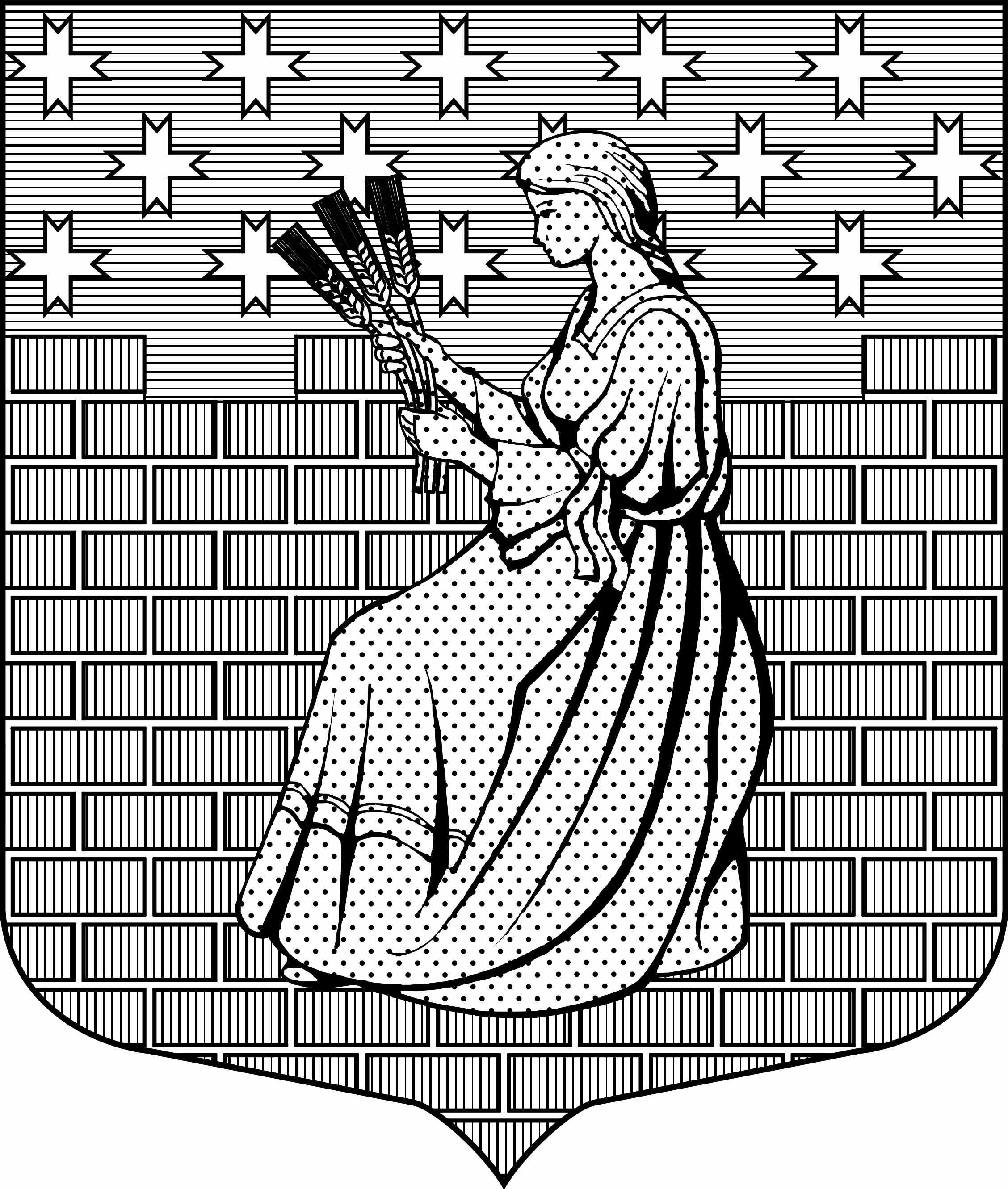 МУНИЦИПАЛЬНОЕ ОБРАЗОВАНИЕ“НОВОДЕВЯТКИНСКОЕ СЕЛЬСКОЕ ПОСЕЛЕНИЕ”ВСЕВОЛОЖСКОГО МУНИЦИПАЛЬНОГО РАЙОНАЛЕНИНГРАДСКОЙ ОБЛАСТИ_____________________________________________________________________________188661, РФ, Ленинградская обл., Всеволожский район, дер. Новое Девяткино дом 57 оф. 83  тел./факс (812) 595-74-44СОВЕТ ДЕПУТАТОВпятого созываРЕШЕНИЕ«22» декабря 2021г.								         № 85/01-02           д. Новое Девяткино      О внесении изменений в решение совета депутатов МО «Новодевяткинское сельское поселениеот 24.12.2020г. № 62/01-02Руководствуясь Федеральным законом 06 октября 2003г. № 131-ФЗ «Об общих принципах организации местного самоуправления в Российской Федерации», положениями ст. 9, 184 Бюджетного кодекса Российской Федерации, Положением о бюджетном процессе в МО «Новодевяткинское сельское поселение», утвержденным решением совета депутатов МО «Новодевяткинское сельское поселение» от 11 марта 2020г. № 15/01-02, совет депутатов принялРЕШЕНИЕ:1. Внести в решение  совета депутатов МО «Новодевяткинское сельское поселение»  от 24.12.2020 № 62/01-02 «О бюджете МО «Новодевяткинское сельское поселение» на 2021 год и на плановый период 2022 и 2023 годов» следующие изменения:          1.1. Изложить  статью 1 решения совета  депутатов МО «Новодевяткинское сельское поселение» от 24.12.2020 №62/01-02 «О бюджете МО «Новодевяткинское сельское поселение» на 2021 год и на плановый период 2022 и 2023 годов» в новой редакции:«1. Утвердить основные характеристики бюджета МО «Новодевяткинское сельское  поселение» на 2021 год:- прогнозируемый общий объем доходов бюджета МО «Новодевяткинское сельское поселение» в сумме 568 886,56 тысяч рублей,-общий объем расходов бюджета МО «Новодевяткинское сельское поселение» в сумме  569 086,52 тысячи рублей,- дефицит бюджета МО «Новодевяткинское сельское поселение» в сумме 199,96 тысяч рублей.».2. Утвердить основные характеристики бюджета МО «Новодевяткинское сельское поселение» на плановый период 2022 и 2023 годов:- прогнозируемый общий объем доходов бюджета МО «Новодевяткинское сельское поселение» на 2022 год в сумме 231 002,66 тысяч рублей и на 2023 год в сумме 232 957,46 тысяч рублей;- общий объем расходов бюджета МО «Новодевяткинское сельское поселение» на 2022 год в сумме 231 551,91 тысяча рублей, в том числе условно утвержденные расходы в сумме 6 522,38 тысяч рублей, и на 2023 год в сумме 234 949,77 тысяч рублей, в том числе условно утвержденные расходы в сумме 24 663,04 тысяч рублей;- дефицит бюджета МО «Новодевяткинское сельское поселение» на 2022 в сумме 549,25 тысяч рублей и на  2023 год в сумме 1 992,31 тысяча рублей.».1.2. Изложить  статью 3 решения совета  депутатов МО «Новодевяткинское сельское поселение» от 24.12.2020 №62/01-02 «О бюджете МО «Новодевяткинское сельское поселение» на 2021 год и на плановый период 2022 и 2023 годов» в новой редакции:«1. Утвердить:распределение бюджетных ассигнований по целевым статьям (муниципальным программам и непрограммным направлениям деятельности), группам и подгруппам видов расходов, разделам и подразделам классификации расходов бюджетов на 2021 год и на плановый период 2022 и  2023 годов согласно приложению 4;ведомственную структуру расходов бюджета МО «Новодевяткинское сельское поселение» на 2021 год и на плановый период 2022 и 2023 годов  согласно приложению 5;распределение бюджетных ассигнований по разделам и подразделам классификации расходов бюджетов на 2021 год и на плановый период 2022 и 2023 годов согласно приложению 6.2. Утвердить общий объем бюджетных ассигнований на исполнение публичных нормативных обязательств:на 2021 год в сумме 18,18 тысяч рублей;на 2022 год в сумме 18,18 тысяч рублей;на 2023 год в сумме 18,18 тысяч рублей.3. Утвердить объем бюджетных ассигнований дорожного фонда МО «Новодевяткинское сельское поселение»:на 2021 год в сумме 10 890,29 тысяч рублей;на 2022 год в сумме   5 500,00 тысяч рублей;на 2023 год в сумме   5 500,00 тысяч рублей.4. Утвердить резервный фонд МО «Новодевяткинское  сельское поселение»:на 2021 год в сумме     0,00 тысяч рублей;на 2022 год в сумме 500,00 тысяч рублей;на 2023 год в сумме 500,00 тысяч рублей.5. Установить, что в соответствии с пунктом 8 статьи 217 Бюджетного кодекса Российской Федерации в сводную бюджетную роспись могут быть внесены изменения без внесения изменений в решение о бюджете МО «Новодевяткинское сельское поселение» в случаях:1) образования, переименования, реорганизации, ликвидации органов местного самоуправления МО «Новодевяткинскре сельское поселение», перераспределение их полномочий, а также проведения иных мероприятий по совершенствованию структуры органов исполнительной власти МО «Новодевяткинское сельское поселение», в пределах общего объема средств, предусмотренных настоящим решением на обеспечение их деятельности;2) создания (реорганизации) или изменения типа (подведомственности) муниципальных учреждений в части перераспределения бюджетных ассигнований между разделами, подразделами, целевыми статьями, видами расходов, подгруппами видов расходов классификации расходов бюджетов в пределах общего объема средств, предусмотренных настоящим решением главному распорядителю бюджетных средств;3) перераспределения бюджетных ассигнований между разделами, подразделами, целевыми статьями, видами расходов, подгруппами видов расходов классификации расходов бюджетов в пределах общего объема бюджетных средств, предусмотренных настоящим решением главному распорядителю бюджетных средств;4) перераспределения бюджетных ассигнований между разделами, подразделами, целевыми статьями, видами расходов, подгруппами видов расходов классификации расходов бюджетов на сумму, необходимую для выполнения условий софинансирования, установленных для получения субсидий, предоставляемых бюджету муниципального образования из других бюджетов бюджетной системы Российской Федерации, в пределах общего объема бюджетных средств, предусмотренных настоящим Решением главному распорядителю бюджетных средств;5) перераспределение бюджетных ассигнований, предусмотренных на реализацию муниципальных программ (подпрограмм), в связи с внесением изменений по мероприятиям муниципальных программ (подпрограмм) в пределах общего объема бюджетных средств, предусмотренных настоящим Решением;6) увеличения бюджетных ассигнований по источникам финансирования дефицита бюджета МО «Новодевяткинское сельское поселение» в случае осуществления выплат, сокращающих муниципальные долговые обязательства в соответствии со статьей 96 Бюджетного кодекса;7) перераспределения бюджетных ассигнований между видами источников финансирования дефицита бюджета МО «Новодевяткинское сельское поселение» в ходе исполнения бюджета в пределах общего объема бюджетных ассигнований по источникам финансирования дефицита бюджета МО «Новодевяткинское сельское поселение», предусмотренных на соответствующий финансовый год;8) внесения Министерством финансов Российской Федерации изменений в Порядок формирования и применения кодов бюджетной классификации Российской Федерации в части отражения расходов по кодам разделов, подразделов, целевых статей, видов расходов классификации расходов бюджетов, а также приведения в соответствие с разъяснениями Министерства финансов Российской Федерации по применению бюджетной классификации;9) отражения расходов, осуществляемых за счет межбюджетных трансфертов, полученных в форме субсидий, субвенций и иных межбюджетных трансфертов, имеющих целевое назначение, по кодам разделов, подразделов, целевых статей, видов расходов.».1.3. Изложить  статью 4 решения совета  депутатов МО «Новодевяткинское сельское поселение» от 24.12.2020 №62/01-02 «О бюджете МО «Новодевяткинское сельское поселение» на 2021 год и на плановый период 2022 и 2023 годов» в новой редакции:«1. Установить, что для расчета должностных окладов (окладов) работников муниципальных казенных учреждений МО «Новодевяткинское сельское поселение» с 01 января 2021 года применяется расчетная величина в размере 9 940,00 рублей, с 01 сентября 2021 года - в размере 10 340,00 рублей.2. Утвердить расходы на обеспечение органов представительной и исполнительной власти  МО «Новодевяткинское сельское поселение»:на 2021 год в сумме  23 670,52 тысячи рублей;на 2022 год в сумме  25 680,25 тысяч рублей;на 2023 год в сумме  21 569,25 тысячи рублей.3. Установить, что субсидии юридическим лицам, предусмотренные настоящим решением, предоставляются в соответствии с нормативными актами МО «Новодевявяткинское сельское поселение» в  размере,  установленном в  приложении 10.».1.4. Изложить  статью 6 решения совета  депутатов МО «Новодевяткинское сельское поселение» от 24.12.2020 №62/01-02 «О бюджете МО «Новодевяткинское сельское поселение» на 2021 год и на плановый период 2022 и 2023 годов» в новой редакции:«1. Утвердить верхний предел муниципального внутреннего долга МО «Новодевяткинское сельское поселение» на 01.01.2022г.в размере 15 758,00 тысяч рублей, в том числе по муниципальным гарантиям 0,00 тысяч рублей, на 01.01.2023г. в размере 9 758,00 тысяч рублей, в том числе по муниципальным гарантиям 0,00 тысяч рублей, на 01.01.2024г. в размере 0,0 тысяч рублей, в том числе по муниципальным гарантиям 0,00 тысяч рублей.2. Утвердить Программу муниципальных заимствований МО «Новодевяткинское сельское поселение» на 2021 год и на плановый период 2022 и 2023 годов согласно приложению 7 к настоящему решению.3.Установить объем расходов на обслуживание муниципального долга МО «Новодевяткинское сельское поселение»:на 2021 год в сумме 324, 88 тысяч рублей;на 2022 год в сумме 187, 72 тысяч рублей;на 2023 год в сумме      0,00 тысяч рублей.».         2. Изложить приложения №1,2,3,4,5,6,7,8,9,10,11 к решению совета  депутатов МО «Новодевяткинское  сельское поселение» 24.12.2020 №62/01-02 «О бюджете МО «Новодевяткинское сельское поселение» на 2021 год и на плановый период 2022 и 2023 годов» в новых редакциях, согласно приложениям к настоящему решению соответственно.        3. Опубликовать настоящее решение в газете «Вести» и разместить  на официальном сайте МО «Новодевяткинское сельское поселение».        4. Контроль за исполнением данного решения возложить на комиссию по бюджету, налогам и  сборам, экономике и тарифам.Глава муниципального образования                                		     Д.А.МайоровПриложение 1к решению совета депутатовот 22 декабря 2021г. №   85/01-02ПРОГНОЗИРУЕМЫЕ ПОСТУПЛЕНИЯналоговых, неналоговых доходов и безвозмездных поступленийв бюджет МО «Новодевяткинское сельское поселение» по кодам видов доходовна 2021 год и на плановый период 2022 и 2023 годов 	Приложение 2к решению совета депутатовот 22 декабря 2021г. №85 /01-02Перечень и коды главнЫХ администраторОВ доходов бюджетаМО «Новодевяткинское сельское поселение»	Приложение 3к решению совета депутатовот 22 декабря  2021г. № 85/01-02	Приложение 4к решению совета депутатовот 22 декабря 2021г. №   85 /01-02РАСПРЕДЕЛЕНИЕбюджетных ассигнований по целевым статьям (муниципальным программам и непрограммным направлениям деятельности), группам и подгруппам видов расходов, разделам и подразделам классификации расходов бюджетовна 2021 год и на плановый период 2022 и 2023 годовПриложение 5к решению совета депутатовот 22 декабря 2021г. № 85/01-02ВЕДОМСТВЕННАЯ СТРУКТУРА РАСХОДОВ БЮДЖЕТАМО «Новодевяткинское сельское поселение»на 2021 год и на плановый период 2022 и 2023 годовПриложение 6к решению совета депутатовот 22 декабря 2021 г. №  85/01-02РАСПРЕДЕЛЕНИЕ БЮДЖЕТНЫХ АССИГНОВАНИЙ ПО РАЗДЕЛАМ И ПОДРАЗДЕЛАМКЛАССИФИКАЦИИ РАСХОДОВ БЮДЖЕТОВна 2021 год и на плановый период 2022-2023 годовПриложение 7к решению совета депутатовот 22 декабря 2021 г. №  85 /01-02ПРОГРАММА МУНИЦИПАЛЬНЫХ ЗАИМСТВОВАНИЙМО «Новодевяткинское сельское поселение» на 2021 год и на плановый период 2022 и 2023 годов( в тыс.руб)Приложение 8к решению совета депутатов                                                                                                 от 22 декабря 2021г. № 85 /01-02ИСТОЧНИКИвнутреннего финансирования дефицита бюджетаМО «Новодевяткинское сельское поселение»на 2021 год и на плановый период 2022 и 2023 годовПриложение 9к решению совета депутатовот 22 декабря 2021г. № 85/01-02   ПЕРЕЧЕНЬГЛАВНЫХ АДМИНИСТРАТОРОВ ИСТОЧНИКОВ ВНУТРЕННЕГО ФИНАНСИРОВАНИЯ ДЕФИЦИТА БЮДЖЕТА МО «Новодевяткинское сельское поселение»Приложение 10к решению совета депутатовот 22 декабря 2021г. №85 /01-02Субсидии юридическим лицам, ПРЕДОСТАВЛЯЕМЫЕ ИЗ БЮДЖЕТА МУНИЦИПАЛЬНОГО ОБРАЗОВАНИЯ «нОВОДЕВЯТКИНСКОЕ СЕЛЬСКОЕ ПОСЛЕНИЕ», НА 2021 ГОД И НА ПЛАНОВЫЙ ПЕРИОД 2022 И 2023 ГОДОВПриложение 11к решению совета депутатовот 22 декабря 2021г. №85 /01-02ОБЪЕМ МЕЖБЮДЖЕТНОГО ТРАНСФЕРТАБЮДЖЕТУ МУНИЦИПАЛЬНОГО ОБРАЗОВАНИЯ«Всеволожсий муниципальный район Ленинградской области»на 2021 год НА ПЛАНОВЫЙ ПЕРИОД 2022 И 2023 ГОДОВНаименование кода поступлений в бюджет, группы, подгруппы, статьи, подстатьи, элемента, подвида доходов, классификации операций сектора государственного управленияКод бюджетной классификации Российской ФедерацииСумма (тысяч рублей)Сумма (тысяч рублей)Сумма (тысяч рублей)Наименование кода поступлений в бюджет, группы, подгруппы, статьи, подстатьи, элемента, подвида доходов, классификации операций сектора государственного управленияКод бюджетной классификации Российской ФедерацииСумма (тысяч рублей)Сумма (тысяч рублей)Сумма (тысяч рублей)Наименование кода поступлений в бюджет, группы, подгруппы, статьи, подстатьи, элемента, подвида доходов, классификации операций сектора государственного управленияКод бюджетной классификации Российской ФедерацииСумма (тысяч рублей)Сумма (тысяч рублей)Сумма (тысяч рублей)Наименование кода поступлений в бюджет, группы, подгруппы, статьи, подстатьи, элемента, подвида доходов, классификации операций сектора государственного управленияКод бюджетной классификации Российской Федерации2021 год2022 год 2023 годНАЛОГОВЫЕ И НЕНАЛОГОВЫЕ ДОХОДЫ000 1 00 00000 00 0000 000 225 462,6496 845,5087 582,40НАЛОГОВЫЕ ДОХОДЫ75 890,1381 507,8084 284,60НАЛОГИ НА ПРИБЫЛЬ, ДОХОДЫ000 1 01 00000 00 0000 000 27 564,1332 198,8032 397,23Налог на доходы физических лиц182 1 01 02000 01 0000 110 27 564,1332 198,8032 397,23Налог на доходы физических лиц с доходов, источником которых является налоговый агент, за исключением доходов, в отношении которых исчисление и уплата налога осуществляются в соответствии со статьями 227, 227.1 и 228 Налогового кодекса Российской Федерации182 1 01 02010 01 0000 110 27 207,1331 541,8031 740,23Налог на доходы физических лиц с доходов, источником которых является налоговый агент, за исключением доходов, в отношении которых исчисление и уплата налога осуществляются в соответствии со статьями 227, 227.1 и 228 Налогового кодекса Российской Федерации (сумма платежа (перерасчеты, недоимка и задолженность по соответствующему платежу, в том числе по отмененному)182 1 01 02010 01 1000 110 27 146,1331 480,8031 679,23Налог на доходы физических лиц с доходов, источником которых является налоговый агент, за исключением доходов, в отношении которых исчисление и уплата налога осуществляются в соответствии со статьями 227, 227.1 и 228 Налогового кодекса Российской Федерации (пени по соответствующему платежу)182 1 01 02010 01 2100 110 20,0020,0020,00Налог на доходы физических лиц с доходов, источником которых является налоговый агент, за исключением доходов, в отношении которых исчисление и уплата налога осуществляются в соответствии со статьями 227, 227.1 и 228 Налогового кодекса Российской Федерации (суммы денежных взысканий (штрафов) по соответствующему платежу согласно законодательству Российской Федерации)182 1 01 02010 01 3000 110 40,0040,0040,00Налог на доходы физических лиц с доходов, источником которых является налоговый агент, за исключением доходов, в отношении которых исчисление и уплата налога осуществляются в соответствии со статьями 227, 227.1 и 228 Налогового кодекса Российской Федерации (уплата процентов, начисленных на суммы излишне взысканных (уплаченных) платежей, а также при нарушении сроков их возврата)182 1 01 02010 01 5000 110 1,001,001,00Налог на доходы физических лиц с доходов, полученных от осуществления деятельности физическими лицами, зарегистрированными в качестве индивидуальных предпринимателей, нотариусов, занимающихся частной практикой, адвокатов, учредивших адвокатские кабинеты, и других лиц, занимающихся частной практикой в соответствии со статьей 227 Налогового кодекса Российской Федерации182 1 01 02020 01 0000 110 1,00301,00301,00Налог на доходы физических лиц с доходов, полученных от осуществления деятельности физическими лицами, зарегистрированными в качестве индивидуальных предпринимателей, нотариусов, занимающихся частной практикой, адвокатов, учредивших адвокатские кабинеты, и других лиц, занимающихся частной практикой в соответствии со статьей 227 Налогового кодекса Российской Федерации (сумма платежа (перерасчеты, недоимка и задолженность по соответствующему платежу, в том числе по отмененному)182 1 01 02020 01 1000 110 0,00300,00300,00Налог на доходы физических лиц с доходов, полученных от осуществления деятельности физическими лицами, зарегистрированными в качестве индивидуальных предпринимателей, нотариусов, занимающихся частной практикой, адвокатов, учредивших адвокатские кабинеты, и других лиц, занимающихся частной практикой в соответствии со статьей 227 Налогового кодекса Российской Федерации (пени по соответствующему платежу)182 1 01 02020 01 2100 110 1,001,001,00Налог на доходы физических лиц с доходов, полученных физическими лицами в соответствии со статьей 228 Налогового кодекса Российской Федерации182 1 01 02030 01 0000 110 356,00356,00356,00Налог на доходы физических лиц с доходов, полученных физическими лицами в соответствии со статьей 228 Налогового кодекса Российской Федерации (сумма платежа (перерасчеты, недоимка и задолженность по соответствующему платежу, в том числе по отмененному)182 1 01 02030 01 1000 110 350,00350,00350,00Налог на доходы физических лиц с доходов, полученных физическими лицами в соответствии со статьей 228 Налогового кодекса Российской Федерации (пени по соответствующему платежу)182 1 01 02030 01 2100 110 5,005,005,00Налог на доходы физических лиц с доходов, полученных физическими лицами в соответствии со статьей 228 Налогового кодекса Российской Федерации (суммы денежных взысканий (штрафов) по соответствующему платежу согласно законодательству Российской Федерации)182 1 01 02030 01 3000 110 1,001,001,00НАЛОГИ НА ТОВАРЫ (РАБОТЫ, УСЛУГИ), РЕАЛИЗУЕМЫЕ НА ТЕРРИТОРИИ РОССИЙСКОЙ ФЕДЕРАЦИИ000 1 03 00000 00 0000 000 414,30470,00495,40Акцизы по подакцизным товарам (продукции), производимым на территории Российской Федерации100 1 03 02000 01 0000 110 414,30470,00495,40Доходы от уплаты акцизов на дизельное топливо, подлежащие распределению между бюджетами субъектов Российской Федерации и местными бюджетами с учетом установленных дифференцированных нормативов отчислений в местные бюджеты100 1 03 02230 01 0000 110 200,00200,00200,00Доходы от уплаты акцизов на дизельное топливо, подлежащие распределению между бюджетами субъектов Российской Федерации и местными бюджетами с учетом установленных дифференцированных нормативов отчислений в местные бюджеты (по нормативам, установленным Федеральным законом о федеральном бюджете в целях формирования дорожных фондов субъектов Российской Федерации)100 1 03 02231 01 0000 110 200,00200,00200,00Доходы от уплаты акцизов на моторные масла для дизельных и (или) карбюраторных (инжекторных) двигателей, подлежащие распределению между бюджетами субъектов Российской Федерации и местными бюджетами с учетом установленных дифференцированных нормативов отчислений в местные бюджеты100 1 03 02240 01 0000 110 2,002,002,00Доходы от уплаты акцизов на моторные масла для дизельных и (или) карбюраторных (инжекторных) двигателей, подлежащие распределению между бюджетами субъектов Российской Федерации и местными бюджетами с учетом установленных дифференцированных нормативов отчислений в местные бюджеты (по нормативам, установленным Федеральным законом о федеральном бюджете в целях формирования дорожных фондов субъектов Российской Федерации)100 1 03 02241 01 0000 110 2,002,002,00Доходы от уплаты акцизов на автомобильный бензин, подлежащие распределению между бюджетами субъектов Российской Федерации и местными бюджетами с учетом установленных дифференцированных нормативов отчислений в местные бюджеты100 1 03 02250 01 0000 110 193,90250,00275,40Доходы от уплаты акцизов на автомобильный бензин, подлежащие распределению между бюджетами субъектов Российской Федерации и местными бюджетами с учетом установленных дифференцированных нормативов отчислений в местные бюджеты (по нормативам, установленным Федеральным законом о федеральном бюджете в целях формирования дорожных фондов субъектов Российской Федерации)100 1 03 02251 01 0000 110 193,90250,00275,40Доходы от уплаты акцизов на прямогонный бензин, подлежащие распределению между бюджетами субъектов Российской Федерации и местными бюджетами с учетом установленных дифференцированных нормативов отчислений в местные бюджеты100 1 03 02260 01 0000 110 18,4018,0018,00Доходы от уплаты акцизов на прямогонный бензин, подлежащие распределению между бюджетами субъектов Российской Федерации и местными бюджетами с учетом установленных дифференцированных нормативов отчислений в местные бюджеты (по нормативам, установленным Федеральным законом о федеральном бюджете в целях формирования дорожных фондов субъектов Российской Федерации)100 1 03 02261 01 0000 110 18,4018,0018,00НАЛОГИ НА СОВОКУПНЫЙ ДОХОД000 1 05 00000 00 0000 000 1,201,201,17Единый сельскохозяйственный налог182 1 05 03000 01 0000 110 1,201,201,17Единый сельскохозяйственный налог182 1 05 03010 01 0000 110 1,201,201,17Единый сельскохозяйственный налог (сумма платежа (перерасчеты, недоимка и задолженность по соответствующему платежу, в том числе по отмененному)182 1 05 03010 01 1000 110 1,201,201,17НАЛОГИ НА ИМУЩЕСТВО000 1 06 00000 00 0000 000 47 910,5048 837,8051 390,80Налог на имущество физических лиц182 1 06 01000 00 0000 110 3 484,144 170,403 890,80Налог на имущество физических лиц, взимаемый по ставкам, применяемым к объектам налогообложения, расположенным в границах сельских поселений182 1 06 01030 10 0000 110 3 484,144 170,403 890,80Налог на имущество физических лиц, взимаемый по ставкам, применяемым к объектам налогообложения, расположенным в границах сельских поселений (сумма платежа (перерасчеты, недоимка и задолженность по соответствующему платежу, в том числе по отмененному)182 1 06 01030 10 1000 110 3 434,144 020,403 720,40Налог на имущество физических лиц, взимаемый по ставкам, применяемым к объектам налогообложения, расположенным в границах сельских поселений (пени по соответствующему платежу)182 1 06 01030 10 2100 110 50,00150,00170,40Земельный налог182 1 06 06000 00 0000 110 44 426,3644 667,4047 500,00Земельный налог с организаций182 1 06 06030 00 0000 110 40 306,3642 547,4043 640,00Земельный налог с организаций, обладающих земельным участком, расположенным в границах сельских поселений182 1 06 06033 10 0000 110 40 306,3642 547,4043 640,00Земельный налог с организаций, обладающих земельным участком, расположенным в границах сельских поселений (сумма платежа (перерасчеты, недоимка и задолженность по соответствующему платежу, в том числе по отмененному)182 1 06 06033 10 1000 110 40 206,3642 447,4043 540,00Земельный налог с организаций, обладающих земельным участком, расположенным в границах сельских поселений (пени по соответствующему платежу)182 1 06 06033 10 2100 110 100,00100,00100,00Земельный налог с физических лиц182 1 06 06040 00 0000 110 4 120,002 120,003 860,00Земельный налог с физических лиц, обладающих земельным участком, расположенным в границах сельских поселений182 1 06 06043 10 0000 110 4 120,002 120,003 860,00Земельный налог с физических лиц, обладающих земельным участком, расположенным в границах сельских поселений (сумма платежа (перерасчеты, недоимка и задолженность по соответствующему платежу, в том числе по отмененному)182 1 06 06043 10 1000 110 4 100,002 100,003 840,00Земельный налог с физических лиц, обладающих земельным участком, расположенным в границах сельских поселений (пени по соответствующему платежу)182 1 06 06043 10 2100 110 20,0020,0020,00НЕНАЛОГОВЫЕ ДОХОДЫ149 572,5115 337,703 297,80ДОХОДЫ ОТ ИСПОЛЬЗОВАНИЯ ИМУЩЕСТВА, НАХОДЯЩЕГОСЯ В ГОСУДАРСТВЕННОЙ И МУНИЦИПАЛЬНОЙ СОБСТВЕННОСТИ000 1 11 00000 00 0000 000 1 141,701 483,401 483,40Доходы, получаемые в виде арендной либо иной платы за передачу в возмездное пользование государственного и муниципального имущества (за исключением имущества бюджетных и автономных учреждений, а также имущества государственных и муниципальных унитарных предприятий, в том числе казенных)001 1 11 05000 00 0000 120 141,70283,40283,40Доходы, получаемые в виде арендной платы за земли после разграничения государственной собственности на землю, а также средства от продажи права на заключение договоров аренды указанных земельных участков (за исключением земельных участков бюджетных и автономных учреждений)001 1 11 05020 00 0000 120 141,70283,40283,40Доходы, получаемые в виде арендной платы, а также средства от продажи права на заключение договоров аренды за земли, находящиеся в собственности сельских поселений (за исключением земельных участков муниципальных бюджетных и автономных учреждений)001 1 11 05025 10 0000 120 141,70283,40283,40Прочие доходы от использования имущества и прав, находящихся в государственной и муниципальной собственности (за исключением имущества бюджетных и автономных учреждений, а также имущества государственных и муниципальных унитарных предприятий, в том числе казенных)001 1 11 09000 00 0000 120 1 000,001 200,001 200,00Прочие поступления от использования имущества, находящегося в государственной и муниципальной собственности (за исключением имущества бюджетных и автономных учреждений, а также имущества государственных и муниципальных унитарных предприятий, в том числе казенных)001 1 11 09040 00 0000 120 1 000,001 200,001 200,00Прочие поступления от использования имущества, находящегося в собственности сельских поселений (за исключением имущества муниципальных бюджетных и автономных учреждений, а также имущества муниципальных унитарных предприятий, в том числе казенных)001 1 11 09045 10 0000 120 1 000,001 200,001 200,00ДОХОДЫ ОТ ОКАЗАНИЯ ПЛАТНЫХ УСЛУГ И КОМПЕНСАЦИИ ЗАТРАТ ГОСУДАРСТВА000 1 13 00000 00 0000 000 1 744,201 769,301 729,40Доходы от оказания платных услуг (работ)001 1 13 01000 00 0000 130 1 744,201 769,301 729,40Прочие доходы от оказания платных услуг (работ)001 1 13 01990 00 0000 130 1 744,201 769,301 729,40Прочие доходы от оказания платных услуг (работ) получателями средств бюджетов сельских поселений001 1 13 01995 10 0000 130 1 744,201 769,301 729,40ДОХОДЫ ОТ ПРОДАЖИ МАТЕРИАЛЬНЫХ И НЕМАТЕРИАЛЬНЫХ АКТИВОВ000 1 14 00000 00 0000 000 146 063,7512 000,000,00Доходы от реализации имущества, находящегося в государственной и муниципальной собственности (за исключением движимого имущества бюджетных и автономных учреждений, а также имущества государственных и муниципальных унитарных предприятий, в том числе казенных)001 1 14 02000 00 0000 000 146 063,7512 000,000,00Доходы от реализации имущества, находящегося в собственности сельских поселений (за исключением движимого имущества муниципальных бюджетных и автономных учреждений, а также имущества муниципальных унитарных предприятий, в том числе казенных), в части реализации основных средств по указанному имуществу001 1 14 02050 10 0000 410 146 063,7512 000,000,00Доходы от реализации иного имущества, находящегося в собственности сельских поселений (за исключением имущества муниципальных бюджетных и автономных учреждений, а также имущества муниципальных унитарных предприятий, в том числе казенных), в части реализации основных средств по указанному имуществу001 1 14 02053 10 0000 410 146 063,7512 000,000,00ШТРАФЫ, САНКЦИИ, ВОЗМЕЩЕНИЕ УЩЕРБА000 1 16 00000 00 0000 000 129,2285,0085,00Административные штрафы, установленные законами субъектов Российской Федерации об административных правонарушениях001 1 16 02000 02 0000 140 87,8785,0085,00Административные штрафы, установленные законами субъектов Российской Федерации об административных правонарушениях, за нарушение муниципальных правовых актов001 1 16 02020 02 0000 140 87,8785,0085,00Штрафы, неустойки, пени, уплаченные в соответствии с законом или договором в случае неисполнения или ненадлежащего исполнения обязательств перед государственным (муниципальным) органом, органом управления государственным внебюджетным фондом, казенным учреждением, Центральным банком Российской Федерации, иной организацией, действующей от имени Российской Федерации001 1 16 07000 01 0000 140 27,350,000,00Штрафы, неустойки, пени, уплаченные в случае просрочки исполнения поставщиком (подрядчиком, исполнителем) обязательств, предусмотренных государственным (муниципальным) контрактом001 1 16 07010 00 0000 140 27,350,000,00Штрафы, неустойки, пени, уплаченные в случае просрочки исполнения поставщиком (подрядчиком, исполнителем) обязательств, предусмотренных муниципальным контрактом, заключенным муниципальным органом, казенным учреждением сельского поселения001 1 16 07010 10 0000 140 27,350,000,00Платежи в целях возмещения причиненного ущерба (убытков)182 1 16 10000 00 0000 140 14,000,000,00Доходы от денежных взысканий (штрафов), поступающие в счет погашения задолженности, образовавшейся до 1 января 2020 года, подлежащие зачислению в бюджеты бюджетной системы Российской Федерации по нормативам, действовавшим в 2019 году182 1 16 10120 00 0000 140 14,000,000,00Доходы от денежных взысканий (штрафов), поступающие в счет погашения задолженности, образовавшейся до 1 января 2020 года, подлежащие зачислению в бюджет муниципального образования по нормативам, действовавшим в 2019 году182 1 16 10123 01 0000 140 14,000,000,00Доходы от денежных взысканий (штрафов), поступающие в счет погашения задолженности, образовавшейся до 1 января 2020 года, подлежащие зачислению в бюджет муниципального образования по нормативам, действовавшим в 2019 году (доходы бюджетов сельских поселений за исключением доходов, направляемых на формирование муниципального дорожного фонда, а также иных платежей в случае принятия решения финансовым органом муниципального образования о раздельном учете задолженности)182 1 16 10123 01 0101 140 14,000,000,00ПРОЧИЕ НЕНАЛОГОВЫЕ ДОХОДЫ000 1 17 00000 00 0000 000 493,640,000,00Прочие неналоговые доходы001 1 17 05000 00 0000 180 493,640,000,00Прочие неналоговые доходы бюджетов сельских поселений001 1 17 05050 10 0000 180 493,640,000,00БЕЗВОЗМЕЗДНЫЕ ПОСТУПЛЕНИЯ000 2 00 00000 00 0000 000 343 423,92134 157,16145 375,06БЕЗВОЗМЕЗДНЫЕ ПОСТУПЛЕНИЯ ОТ ДРУГИХ БЮДЖЕТОВ БЮДЖЕТНОЙ СИСТЕМЫ РОССИЙСКОЙ ФЕДЕРАЦИИ000 2 02 00000 00 0000 000 333 423,92128 057,16145 375,06Дотации бюджетам бюджетной системы Российской Федерации001 2 02 10000 00 0000 150 35 608,3058 595,5058 932,60Дотации на выравнивание бюджетной обеспеченности из бюджетов муниципальных районов, городских округов с внутригородским делением001 2 02 16001 00 0000 150 35 608,3058 595,5058 932,60Дотации бюджетам сельских поселений на выравнивание бюджетной обеспеченности из бюджетов муниципальных районов001 2 02 16001 10 0000 150 35 608,3058 595,5058 932,60Субсидии бюджетам бюджетной системы Российской Федерации (межбюджетные субсидии)001 2 02 20000 00 0000 150 268 514,7062 292,7079 233,60Субсидии бюджетам на софинансирование капитальных вложений в объекты муниципальной собственности001 2 02 20077 00 0000 150 246 573,0054 974,0065 000,00Субсидии бюджетам сельских поселений на софинансирование капитальных вложений в объекты муниципальной собственности001 2 02 20077 10 0000 150 246 573,0054 974,0065 000,00Субсидии бюджетам на осуществление дорожной деятельности в отношении автомобильных дорог общего пользования, а также капитального ремонта и ремонта дворовых территорий многоквартирных домов, проездов к дворовым территориям многоквартирных домов населенных пунктов001 2 02 20216 00 0000 150 288,500,000,00Субсидии бюджетам сельских поселений на осуществление дорожной деятельности в отношении автомобильных дорог общего пользования, а также капитального ремонта и ремонта дворовых территорий многоквартирных домов, проездов к дворовым территориям многоквартирных домов населенных пунктов001 2 02 20216 10 0000 150 288,500,000,00Субсидии бюджетам на реализацию мероприятий по обеспечению жильем молодых семей001 2 02 25497 00 0000 150 6 372,400,000,00Субсидии бюджетам сельских поселений на реализацию мероприятий по обеспечению жильем молодых семей001 2 02 25497 10 0000 150 6 372,400,000,00Субсидии бюджетам на реализацию программ формирования современной городской среды001 2 02 25555 00 0000 150 10 568,800,000,00Субсидии бюджетам сельских поселений на реализацию программ формирования современной городской среды001 2 02 25555 10 0000 150 10 568,800,000,00Прочие субсидии001 2 02 29999 00 0000 150 4 712,007 318,7014 233,60Прочие субсидии бюджетам сельских поселений001 2 02 29999 10 0000 150 4 712,007 318,7014 233,60Субвенции бюджетам бюджетной системы Российской Федерации001 2 02 30000 00 0000 150 1 199,961 168,961 208,86Субвенции местным бюджетам на выполнение передаваемых полномочий субъектов Российской Федерации001 2 02 30024 00 0000 150 10,5610,5610,56Субвенции бюджетам сельских поселений на выполнение передаваемых полномочий субъектов Российской Федерации001 2 02 30024 10 0000 150 10,5610,5610,56Субвенции бюджетам на осуществление первичного воинского учета на территориях, где отсутствуют военные комиссариаты001 2 02 35118 00 0000 150 1 189,401 158,401 198,30Субвенции бюджетам сельских поселений на осуществление первичного воинского учета на территориях, где отсутствуют военные комиссариаты001 2 02 35118 10 0000 150 1 189,401 158,401 198,30Иные межбюджетные трансферты001 2 02 40000 00 0000 150 28 100,966 000,006 000,00Межбюджетные трансферты, передаваемые бюджетам для компенсации дополнительных расходов, возникших в результате решений, принятых органами власти другого уровня001 2 02 45160 00 0000 150 27 980,966 000,006 000,00Межбюджетные трансферты, передаваемые бюджетам сельских поселений для компенсации дополнительных расходов, возникших в результате решений, принятых органами власти другого уровня001 2 02 45160 10 0000 150 27 980,966 000,006 000,00Прочие межбюджетные трансферты, передаваемые бюджетам001 2 02 49999 00 0000 150 120,000,000,00Прочие межбюджетные трансферты, передаваемые бюджетам сельских поселений001 2 02 49999 10 0000 150 120,000,000,00ПРОЧИЕ БЕЗВОЗМЕЗДНЫЕ ПОСТУПЛЕНИЯ000 2 07 00000 00 0000 000 10 000,006 100,000,00Прочие безвозмездные поступления в бюджеты сельских поселений001 2 07 05000 10 0000 150 10 000,006 100,000,00Прочие безвозмездные поступления в бюджеты сельских поселений001 2 07 05030 10 0000 150 10 000,006 100,000,00ИТОГО ДОХОДОВИТОГО ДОХОДОВ568 886,56231 002,66232 957,46Код АДМКодНаименование доходного источникаГлавный администратор доходов бюджета - 001 Администрация муниципального образования «Новодевяткинское сельское поселение»Всеволожского муниципального района Ленинградской областиГлавный администратор доходов бюджета - 001 Администрация муниципального образования «Новодевяткинское сельское поселение»Всеволожского муниципального района Ленинградской областиГлавный администратор доходов бюджета - 001 Администрация муниципального образования «Новодевяткинское сельское поселение»Всеволожского муниципального района Ленинградской области001 1 11 05035 10 0000 120Доходы от сдачи в аренду имущества, находящегося в оперативном управлении органов управления сельских поселений и созданных ими учреждений (за исключением имущества муниципальных бюджетных и автономных учреждений)0011 11 05075 10 0000 120 Доходы от сдачи в аренду имущества, составляющего казну сельских поселений (за исключением земельных участков)0011 11 09045 10 0000 120 Прочие поступления от использования имущества, находящегося в собственности сельских поселений (за исключением имущества муниципальных бюджетных и автономных учреждений, а также имущества муниципальных унитарных предприятий, в том числе казенных)0011 11 05025 10 0000 120 Доходы, получаемые в виде арендной платы, а также средства от продажи права на заключение договоров аренды за земли, находящиеся в собственности сельских поселений (за исключением земельных участков муниципальных бюджетных и автономных учреждений)0011 13 01995 10 0000 130 Прочие доходы от оказания платных услуг (работ) получателями средств бюджетов сельских поселений0011 14 02053 10 0000 410 Доходы от реализации иного имущества, находящегося в собственности сельских поселений (за исключением имущества муниципальных бюджетных и автономных учреждений, а также имущества муниципальных унитарных предприятий, в том числе казенных), в части реализации основных средств по указанному имуществу0011 14 02053 10 0000 440Доходы от реализации иного имущества, находящегося в собственности сельских поселений (за исключением имущества муниципальных бюджетных и автономных учреждений, а также имущества муниципальных унитарных предприятий, в том числе казенных), в части реализации материальных запасов по указанному имуществу0011 16 02020 02 0000 140Административные штрафы, установленные законами субъектов Российской Федерации об административных правонарущениях, за нарушение муниципальных правовых актов0011 16 07010 10 0000 140Штрафы, неустойки, пени, уплаченные в случае просрочки исполнения поставщиком (подрядчиком, исполнителем) обязательств, предусмотренных муниципальным контрактом, заключенным муниципальным органом, казенным учреждением сельского поселения0011 16 07090 10 0000 140Иные штрафы, неустойки, пени, уплаченные в соответствии с законом или договором в случае неисполнения или ненадлежащего исполнения обязательств перед муниципальным органом, (муниципальным казенным учреждением) сельского поселения0011 16 10032 10 0000 140Прочее возмещение ущерба, причиненного муниципальному имуществу сельского поселения (за исключением имущества, закрепленного за муниципальными бюджетными (автономными) учреждениями, унитарными предприятиями)0011 16 10061 10 0000 140Платежи в целях возмещения убытков, причиненных уклонением от заключения с муниципальным органом сельского поселения (муниципальным казенным учреждением) муниципального контракта, а также иные денежные средства, подлежащие зачислению в бюджет сельского поселения за нарушение законодательства Российской Федерации о контрактной системе в сфере закупок товаров, работ, услуг для обеспечения государственных и муниципальных нужд (за исключением муниципального контракта, финансируемого за счет средств муниципального дорожного фонда)0011 16 10062 10 0000 140Платежи в целях возмещения убытков, причиненных уклонением от заключения с муниципальным органом сельского поселения (муниципальным казенным учреждением) муниципального контракта, финансируемого за счет средств муниципального дорожного фонда, а также иные денежные средства, подлежащие зачислению в бюджет сельского поселения за нарушение законодательства Российской Федерации о контрактной системе в сфере закупок товаров, работ, услуг для обеспечения государственных и муниципальных нужд0011 16 10081 10 0000 140Платежи в целях возмещения ущерба при расторжении муниципального контракта, заключенного с муниципальным органом сельского поселения (муниципальным казенным учреждением), в связи с односторонним отказом исполнителя (подрядчика) от его исполнения (за исключением муниципального контракта, финансируемого за счет средств муниципального дорожного фонда)0011 16 10082 10 0000 140Платежи в целях возмещения ущерба при расторжении муниципального контракта, финансируемого за счет средств муниципального дорожного фонда сельского поселения, в связи с односторонним отказом исполнителя (подрядчика) от его исполнения0011 16 10100 10 0000 140Денежные взыскания, налагаемые в возмещение ущерба, причиненного в результате незаконного или нецелевого использования бюджетных средств (в части бюджетов сельских поселений)0011 16 10123 01 0000 140Доходы от денежных взысканий (штрафов), поступающие в счет погашения задолженности, образовавшейся до 1 января 2020 года, подлежащие зачислению в бюджет муниципального образования по нормативам, действовавшим в 2019 году0011 16 11050 01 0000 140Платежи по искам о возмещении вреда, причиненного окружающей среде, а также платежи, уплачиваемые при добровольном возмещении вреда, причиненного окружающей среде (за исключением вреда, причиненного окружающей среде на особо охраняемых природных территориях, а также вреда, причиненного водным объектам), подлежащие зачислению в бюджет муниципального образования0011 17 05050 10 0000 180Прочие неналоговые доходы бюджетов сельских поселений0012 01 05010 10 0000 150 Предоставление нерезидентами грантов для получателей средств бюджетов сельских поселени0012 02 16001 10 0000 150 Дотации бюджетам сельских поселений на выравнивание бюджетной обеспеченности из бюджетов муниципальных районов0012 02 20077 10 0000 150 Субсидии бюджетам сельских поселений на софинансирование капитальных вложений в объекты муниципальной собственности001 2 02 49999 10 0000 150Прочие межбюджетные трансферты, передаваемые бюджетам сельских поселений0012 02 20216 10 0000 150 Субсидии бюджетам сельских поселений на осуществление дорожной деятельности в отношении автомобильных дорог общего пользования, а также капитального ремонта и ремонта дворовых территорий многоквартирных домов, проездов к дворовым территориям многоквартирных домов населенных пунктов001    2 02 25555 10 0000 150Субсидии бюджетам сельских поселений на реализацию программ формирования современной городской среды0012 02 29999 10 0000 150 Прочие субсидии бюджетам сельских поселений0012 02 30024 10 0000 150 Субвенции бюджетам сельских поселений на выполнение передаваемых полномочий субъектов Российской Федерации0012 02 35118 10 0000 150 Субвенции бюджетам сельских поселений на осуществление первичного воинского учета на территориях, где отсутствуют военные комиссариаты0012 02 45160 10 0000 150 Межбюджетные трансферты, передаваемые бюджетам сельских поселений для компенсации дополнительных расходов, возникших в результате решений, принятых органами власти другого уровня0012 02 25497 10 0000 150Субсидии бюджетам сельских поселений на реализацию мероприятий по обеспечению жильем молодых семей0012 07 05030 10 0000 150 Прочие безвозмездные поступления в бюджеты сельских поселений0012 08 05000 10 0000 150Перечисления из бюджетов сельских поселений (в бюджеты поселений) для осуществления возврата (зачета) излишне уплаченных или излишне взысканных сумм налогов, сборов и иных платежей, а также сумм процентов за несвоевременное осуществление такого возврата и процентов, начисленных на излишне взысканные суммы0012 19  60010 10 0000 150Возврат прочих остатков субсидий, субвенций и иных межбюджетных трансфертов, имеющих целевое назначение, прошлых лет из бюджетов сельских поселенийБЕЗВОЗМЕЗДНЫЕ ПОСТУПЛЕНИЯот других бюджетов бюджетной системы Российской ФедерацииБЕЗВОЗМЕЗДНЫЕ ПОСТУПЛЕНИЯот других бюджетов бюджетной системы Российской ФедерацииБЕЗВОЗМЕЗДНЫЕ ПОСТУПЛЕНИЯот других бюджетов бюджетной системы Российской ФедерацииБЕЗВОЗМЕЗДНЫЕ ПОСТУПЛЕНИЯот других бюджетов бюджетной системы Российской ФедерацииБЕЗВОЗМЕЗДНЫЕ ПОСТУПЛЕНИЯот других бюджетов бюджетной системы Российской ФедерацииБЕЗВОЗМЕЗДНЫЕ ПОСТУПЛЕНИЯот других бюджетов бюджетной системы Российской Федерациина 2021 год и на плановый период 2022 и 2023 годовна 2021 год и на плановый период 2022 и 2023 годовна 2021 год и на плановый период 2022 и 2023 годовна 2021 год и на плановый период 2022 и 2023 годовна 2021 год и на плановый период 2022 и 2023 годовна 2021 год и на плановый период 2022 и 2023 годовНаименование кода поступлений в бюджет, группы, подгруппы, статьи, подстатьи, элемента, подвида доходов, классификации операций сектора государственного управленияКод бюджетной классификации Российской ФедерацииСумма (тысяч рублей)Сумма (тысяч рублей)Сумма (тысяч рублей)Наименование кода поступлений в бюджет, группы, подгруппы, статьи, подстатьи, элемента, подвида доходов, классификации операций сектора государственного управленияКод бюджетной классификации Российской Федерации2021 год2022 год2023 годБЕЗВОЗМЕЗДНЫЕ ПОСТУПЛЕНИЯ ОТ ДРУГИХ БЮДЖЕТОВ БЮДЖЕТНОЙ СИСТЕМЫ РОССИЙСКОЙ ФЕДЕРАЦИИ000 2 02 00000 00 0000 000 333 423,92128 057,16145 375,06145 375,06Дотации бюджетам сельских поселений на выравнивание бюджетной обеспеченности из бюджетов муниципальных районов001 2 02 16001 10 0000 150 35 608,3058 595,5058 932,6058 932,60Субсидии бюджетам сельских поселений на софинансирование капитальных вложений в объекты муниципальной собственности001 2 02 20077 10 0000 150 246 573,0054 974,0065 000,0065 000,00Субсидии бюджетам сельских поселений на осуществление дорожной деятельности в отношении автомобильных дорог общего пользования, а также капитального ремонта и ремонта дворовых территорий многоквартирных домов, проездов к дворовым территориям многоквартирных домов населенных пунктов001 2 02 20216 10 0000 150 288,500,000,000,00Субсидии бюджетам сельских поселений на реализацию мероприятий по обеспечению жильем молодых семей001 2 02 25497 10 0000 150 6 372,400,000,000,00Субсидии бюджетам сельских поселений на реализацию программ формирования современной городской среды001 2 02 25555 10 0000 150 10 568,800,000,000,00Прочие субсидии бюджетам сельских поселений001 2 02 29999 10 0000 150 4 712,007 318,7014 233,6014 233,60Субвенции бюджетам сельских поселений на выполнение передаваемых полномочий субъектов Российской Федерации001 2 02 30024 10 0000 150 10,5610,5610,5610,56Субвенции бюджетам сельских поселений на осуществление первичного воинского учета на территориях, где отсутствуют военные комиссариаты001 2 02 35118 10 0000 150 1 189,401 158,401 198,301 198,30Межбюджетные трансферты, передаваемые бюджетам сельских поселений для компенсации дополнительных расходов, возникших в результате решений, принятых органами власти другого уровня001 2 02 45160 10 0000 150 27 980,966 000,006 000,006 000,00Прочие межбюджетные трансферты, передаваемые бюджетам сельских поселений001 2 02 49999 10 0000 150 120,000,000,000,00НаименованиеЦСРВРРзПРСумма(тысяч рублей)Сумма(тысяч рублей)Сумма(тысяч рублей)НаименованиеЦСРВРРзПР2021 год2022 год2023 годПРОГРАММНЫЕ РАСХОДЫ ПРОГРАММНЫЕ РАСХОДЫ ПРОГРАММНЫЕ РАСХОДЫ ПРОГРАММНЫЕ РАСХОДЫ ПРОГРАММНЫЕ РАСХОДЫ 478 882,12149 627,46141 935,42Муниципальная программа «Поддержка малого и среднего предпринимательства в муниципальном образовании «Новодевяткинское сельское поселение» Всеволожского муниципального района Ленинградской области на 2020-2022 годы»70.0.00.0000048,0250,00Основное мероприятие: "Создание условий для повышения предпринимательской активности и развития субъектов малого и среднего предпринимательства в приоритетных направлениях экономики муниципального образования"70.0.01.0000048,0250,00Расходы бюджета муниципального образования на материально-техническое и финансовое обеспечение деятельности органов местного самоуправления без учета вопросов оплаты труда, а также на финансовое обеспечение расходных обязательств в рамках муниципальных программ (подпрограмм) и непрограммных направлений деятельности органов местного самоуправления.70.0.01.0015048,0250,00Закупка товаров, работ и услуг для обеспечения государственных (муниципальных) нужд70.0.01.0015020048,0250,00Иные закупки товаров, работ и услуг для обеспечения государственных (муниципальных) нужд70.0.01.0015024048,0250,00НАЦИОНАЛЬНАЯ ЭКОНОМИКА70.0.01.00150240040048,0250,00Другие вопросы в области национальной экономики70.0.01.00150240041248,0250,00Муниципальная программа «Социально-экономическое развитие муниципального образования «Новодевяткинское сельское поселение» Всеволожского муниципального района Ленинградской области на 2020-2022 годы»71.0.00.00000132 031,8748 915,00Муниципальная подпрограмма «Обеспечение безопасности жизнедеятельности населения муниципального образования «Новодевяткинское сельское поселение» Всеволожского муниципального района Ленинградской области на 2020-2022 годы»71.1.00.000001 408,24640,50Основное мероприятие:Организация и осуществление мероприятий по защите населения и территории поселения от чрезвычайных ситуаций природного и техногенного характера, предупреждение и ликвидация чрезвычайных ситуаций природного и техногенного характера71.1.01.00000999,43210,50Расходы бюджета муниципального образования на содержание подведомственных учреждений, а также на финансовое обеспечение расходных обязательств в рамках муниципальных программ (подпрограмм) и непрограммных направлений деятельности подведомственных учреждений.71.1.01.00160999,43210,50Закупка товаров, работ и услуг для обеспечения государственных (муниципальных) нужд71.1.01.00160200999,43210,50Иные закупки товаров, работ и услуг для обеспечения государственных (муниципальных) нужд71.1.01.00160240999,43210,50НАЦИОНАЛЬНАЯ БЕЗОПАСНОСТЬ И ПРАВООХРАНИТЕЛЬНАЯ ДЕЯТЕЛЬНОСТЬ71.1.01.001602400300999,43210,50Другие вопросы в области национальной безопасности и правоохранительной деятельности71.1.01.001602400314999,43210,50Основное мероприятие: Обеспечение пожарной безопасности на территории муниципального образования71.1.02.0000012,89100,00Расходы бюджета муниципального образования на содержание подведомственных учреждений, а также на финансовое обеспечение расходных обязательств в рамках муниципальных программ (подпрограмм) и непрограммных направлений деятельности подведомственных учреждений.71.1.02.0016012,89100,00Закупка товаров, работ и услуг для обеспечения государственных (муниципальных) нужд71.1.02.0016020012,89100,00Иные закупки товаров, работ и услуг для обеспечения государственных (муниципальных) нужд71.1.02.0016024012,89100,00НАЦИОНАЛЬНАЯ БЕЗОПАСНОСТЬ И ПРАВООХРАНИТЕЛЬНАЯ ДЕЯТЕЛЬНОСТЬ71.1.02.00160240030012,89100,00Защита населения и территории от чрезвычайных ситуаций природного и техногенного характера, пожарная безопасность71.1.02.00160240031012,89100,00Основное мероприятие:Подготовка населения по вопросам обеспечения безопасности при нахождении на водных объектах на территории поселения71.1.03.00000157,52150,00Расходы бюджета муниципального образования на содержание подведомственных учреждений, а также на финансовое обеспечение расходных обязательств в рамках муниципальных программ (подпрограмм) и непрограммных направлений деятельности подведомственных учреждений.71.1.03.00160157,52150,00Закупка товаров, работ и услуг для обеспечения государственных (муниципальных) нужд71.1.03.00160200157,52150,00Иные закупки товаров, работ и услуг для обеспечения государственных (муниципальных) нужд71.1.03.00160240157,52150,00НАЦИОНАЛЬНАЯ БЕЗОПАСНОСТЬ И ПРАВООХРАНИТЕЛЬНАЯ ДЕЯТЕЛЬНОСТЬ71.1.03.001602400300157,52150,00Защита населения и территории от чрезвычайных ситуаций природного и техногенного характера, пожарная безопасность71.1.03.001602400310157,52150,00Основное мероприятие: Подготовка населения к противодействию терроризму и экстремизму на территории муниципального образования71.1.04.00000238,40180,00Расходы бюджета муниципального образования на содержание подведомственных учреждений, а также на финансовое обеспечение расходных обязательств в рамках муниципальных программ (подпрограмм) и непрограммных направлений деятельности подведомственных учреждений.71.1.04.00160238,40180,00Закупка товаров, работ и услуг для обеспечения государственных (муниципальных) нужд71.1.04.00160200238,40180,00Иные закупки товаров, работ и услуг для обеспечения государственных (муниципальных) нужд71.1.04.00160240238,40180,00НАЦИОНАЛЬНАЯ БЕЗОПАСНОСТЬ И ПРАВООХРАНИТЕЛЬНАЯ ДЕЯТЕЛЬНОСТЬ71.1.04.001602400300238,40180,00Другие вопросы в области национальной безопасности и правоохранительной деятельности71.1.04.001602400314238,40180,00Муниципальная подпрограмма «Сохранение и развитие культуры в муниципальном образовании «Новодевяткинское сельское поселение» Всеволожского муниципального района Ленинградской области на 2020-2022 годы»71.2.00.000007 115,008 124,50Основное мероприятие: Сохранение и развитие культуры на территории МО «Новодевяткинское сельское поселение»71.2.01.000002 927,064 440,00Расходы бюджета муниципального образования на содержание подведомственных учреждений, а также на финансовое обеспечение расходных обязательств в рамках муниципальных программ (подпрограмм) и непрограммных направлений деятельности подведомственных учреждений.71.2.01.001602 927,064 440,00Закупка товаров, работ и услуг для обеспечения государственных (муниципальных) нужд71.2.01.001602002 927,064 440,00Иные закупки товаров, работ и услуг для обеспечения государственных (муниципальных) нужд71.2.01.001602402 927,064 440,00КУЛЬТУРА, КИНЕМАТОГРАФИЯ71.2.01.0016024008002 927,064 440,00Культура71.2.01.0016024008012 927,064 440,00Основное мероприятие:Улучшение качества услуг населению, предоставляемых КДЦ «Рондо»71.2.02.000004 187,943 684,50Расходы бюджета муниципального образования на содержание подведомственных учреждений, а также на финансовое обеспечение расходных обязательств в рамках муниципальных программ (подпрограмм) и непрограммных направлений деятельности подведомственных учреждений.71.2.02.001604 187,943 684,50Закупка товаров, работ и услуг для обеспечения государственных (муниципальных) нужд71.2.02.001602004 183,483 683,50Иные закупки товаров, работ и услуг для обеспечения государственных (муниципальных) нужд71.2.02.001602404 183,483 683,50КУЛЬТУРА, КИНЕМАТОГРАФИЯ71.2.02.0016024008004 183,483 683,50Культура71.2.02.0016024008014 183,483 683,50Иные бюджетные ассигнования71.2.02.001608004,461,00Уплата налогов, сборов и иных платежей71.2.02.001608504,461,00КУЛЬТУРА, КИНЕМАТОГРАФИЯ71.2.02.0016085008004,461,00Культура71.2.02.0016085008014,461,00Муниципальная подпрограмма «Благоустройство территории муниципального образования «Новодевяткинское сельское поселение» Всеволожского муниципального района Ленинградской области на 2020-2022 годы»71.3.00.00000103 398,9338 000,00Основное мероприятие «Благоустройство территории муниципального образования "Новодевяткинское сельское поселение"71.3.01.00000103 398,9338 000,00Расходы бюджета муниципального образования на содержание подведомственных учреждений, а также на финансовое обеспечение расходных обязательств в рамках муниципальных программ (подпрограмм) и непрограммных направлений деятельности подведомственных учреждений.71.3.01.00160100 577,5834 484,33Закупка товаров, работ и услуг для обеспечения государственных (муниципальных) нужд71.3.01.00160200100 577,5834 484,33Иные закупки товаров, работ и услуг для обеспечения государственных (муниципальных) нужд71.3.01.00160240100 577,5834 484,33ЖИЛИЩНО-КОММУНАЛЬНОЕ ХОЗЯЙСТВО71.3.01.001602400500100 577,5834 484,33Благоустройство71.3.01.001602400503100 577,5834 484,33Субсидия и софинансирование на реализацию закона от 15.01.2018г. №3-оз "О содействии участию населения в осуществлении местного самоуправления в иных формах на территориях административных центров муниципальных образований Ленинградской области"71.3.01.S46602 821,353 515,67Закупка товаров, работ и услуг для обеспечения государственных (муниципальных) нужд71.3.01.S46602002 821,353 515,67Иные закупки товаров, работ и услуг для обеспечения государственных (муниципальных) нужд71.3.01.S46602402 821,353 515,67ЖИЛИЩНО-КОММУНАЛЬНОЕ ХОЗЯЙСТВО71.3.01.S466024005002 821,353 515,67Благоустройство71.3.01.S466024005032 821,353 515,67Муниципальная подпрограмма «Устройство наружного освещения муниципального образования «Новодевяткинское сельское поселение» Всеволожского муниципального района Ленинградской области на 2020-2022 годы»71.4.00.0000018 235,54500,00Основное мероприятие: Организация освещения улиц и улучшения технического состояния электрических линий уличного освещения, улучшение санитарного состояния территории, обеспечение благоприятных условий, совершенствование социального пространства МО «Новодевяткинское сельское поселение»71.4.01.00000420,00350,00Расходы бюджета муниципального образования на содержание подведомственных учреждений, а также на финансовое обеспечение расходных обязательств в рамках муниципальных программ (подпрограмм) и непрограммных направлений деятельности подведомственных учреждений.71.4.01.00160420,00350,00Закупка товаров, работ и услуг для обеспечения государственных (муниципальных) нужд71.4.01.00160200420,00350,00Иные закупки товаров, работ и услуг для обеспечения государственных (муниципальных) нужд71.4.01.00160240420,00350,00ЖИЛИЩНО-КОММУНАЛЬНОЕ ХОЗЯЙСТВО71.4.01.001602400500420,00350,00Благоустройство71.4.01.001602400503420,00350,00Основное мероприятие: Обеспечение надежности работы наружного освещения путем замены существующего физически и морально устаревшего оборудования на современное, имеющее больший ресурс работы и надежности71.4.02.0000017 815,54150,00Расходы бюджета муниципального образования на содержание подведомственных учреждений, а также на финансовое обеспечение расходных обязательств в рамках муниципальных программ (подпрограмм) и непрограммных направлений деятельности подведомственных учреждений.71.4.02.0016017 815,54150,00Закупка товаров, работ и услуг для обеспечения государственных (муниципальных) нужд71.4.02.0016020017 815,54150,00Иные закупки товаров, работ и услуг для обеспечения государственных (муниципальных) нужд71.4.02.0016024017 815,54150,00ЖИЛИЩНО-КОММУНАЛЬНОЕ ХОЗЯЙСТВО71.4.02.00160240050017 815,54150,00Благоустройство71.4.02.00160240050317 815,54150,00Муниципальная подпрограмма «Содействие развитию потенциала и социализации молодежи в муниципальном образовании «Новодевяткинское сельское поселение» Всеволожского муниципального района Ленинградской области на 2020-2022 годы»71.5.00.00000677,89803,00Основное мероприятие: Обеспечение процесса развития потенциала и успешной социализации молодежи в современном российском обществе71.5.01.00000677,89803,00Расходы бюджета муниципального образования на материально-техническое и финансовое обеспечение деятельности органов местного самоуправления без учета вопросов оплаты труда, а также на финансовое обеспечение расходных обязательств в рамках муниципальных программ (подпрограмм) и непрограммных направлений деятельности органов местного самоуправления.71.5.01.00150322,00360,00Социальное обеспечение и иные выплаты населению71.5.01.00150300322,00360,00Премии и гранты71.5.01.00150350322,00360,00ОБРАЗОВАНИЕ71.5.01.001503500700322,00360,00Молодежная политика71.5.01.001503500707322,00360,00Расходы бюджета муниципального образования на содержание подведомственных учреждений, а также на финансовое обеспечение расходных обязательств в рамках муниципальных программ (подпрограмм) и непрограммных направлений деятельности подведомственных учреждений.71.5.01.00160355,89443,00Закупка товаров, работ и услуг для обеспечения государственных (муниципальных) нужд71.5.01.00160200355,89443,00Иные закупки товаров, работ и услуг для обеспечения государственных (муниципальных) нужд71.5.01.00160240355,89443,00ОБРАЗОВАНИЕ71.5.01.001602400700355,89443,00Молодежная политика71.5.01.001602400707355,89443,00Муниципальная подпрограмма «Староста» в муниципальном образовании «Новодевяткинское сельское поселение» Всеволожского муниципального района Ленинградской области на 2020-2022 годы»71.6.00.0000050,00Основное мероприятие: Поддержание благоустройства территории в надлежащем состоянии. Привлечение граждан индивидуальной жилой застройки к активным формам непосредственного участия населения в осуществлении местного самоуправления.71.6.02.0000050,00Расходы бюджета муниципального образования на содержание подведомственных учреждений, а также на финансовое обеспечение расходных обязательств в рамках муниципальных программ (подпрограмм) и непрограммных направлений деятельности подведомственных учреждений.71.6.02.0016050,00Закупка товаров, работ и услуг для обеспечения государственных (муниципальных) нужд71.6.02.0016020050,00Иные закупки товаров, работ и услуг для обеспечения государственных (муниципальных) нужд71.6.02.0016024050,00ЖИЛИЩНО-КОММУНАЛЬНОЕ ХОЗЯЙСТВО71.6.02.00160240050050,00Благоустройство71.6.02.00160240050350,00Муниципальная подпрограмма «Развитие физической культуры и массового спорта в муниципальном образовании «Новодевяткинское сельское поселение» Всеволожского муниципального района Ленинградской области на 2020-2022 годы»71.7.00.000001 196,27797,00Основное мероприятие: Предоставление возможностей населению муниципального образования для регулярных занятий физической культурой и спортом, а также совершенствование навыков спортивного мастерства учащихся спортивных секций»71.7.01.000001 196,27797,00Расходы бюджета муниципального образования на содержание подведомственных учреждений, а также на финансовое обеспечение расходных обязательств в рамках муниципальных программ (подпрограмм) и непрограммных направлений деятельности подведомственных учреждений.71.7.01.001601 196,27797,00Закупка товаров, работ и услуг для обеспечения государственных (муниципальных) нужд71.7.01.001602001 196,27797,00Иные закупки товаров, работ и услуг для обеспечения государственных (муниципальных) нужд71.7.01.001602401 196,27797,00ФИЗИЧЕСКАЯ КУЛЬТУРА И СПОРТ71.7.01.0016024011001 196,27797,00Другие вопросы в области физической культуры и спорта71.7.01.0016024011051 196,27797,00Программа комплексного развития социальной инфраструктуры МО "Новодевяткинское сельское поселение" на 2017-2034 годы72.0.00.00000252 706,0059 112,0069 149,00Основное мероприятие: Ввод новых объектов социальной инфраструктуры72.0.01.00000252 706,0059 112,0069 149,00Субсидии и софинансирование на строительство и реконструкцию объектов культуры Ленинградской области72.0.01.S4230252 706,0059 112,0069 149,00Капитальные вложения в объекты государственной (муниципальной) собственности72.0.01.S4230400252 706,0059 112,0069 149,00Бюджетные инвестиции72.0.01.S4230410252 706,0059 112,0069 149,00КУЛЬТУРА, КИНЕМАТОГРАФИЯ72.0.01.S42304100800252 706,0059 112,0069 149,00Культура72.0.01.S42304100801252 706,0059 112,0069 149,00Муниципальная программа "Борьба с борщевиком Сосновского на территории МО "Новодевяткинское сельское поселение" на 2020-2022 годы73.0.00.00000130,00130,00Основное мероприятие: Сохранение и восстановление земельных ресурсов в МО "Новодевяткинское сельское поселение"73.0.01.00000130,00130,00Реализация комплекса мероприятий по борьбе с борщевиком Сосновского (субсидия и софинансирование)73.0.01.S4310130,00130,00Закупка товаров, работ и услуг для обеспечения государственных (муниципальных) нужд73.0.01.S4310200130,00130,00Иные закупки товаров, работ и услуг для обеспечения государственных (муниципальных) нужд73.0.01.S4310240130,00130,00ЖИЛИЩНО-КОММУНАЛЬНОЕ ХОЗЯЙСТВО73.0.01.S43102400500130,00130,00Благоустройство73.0.01.S43102400503130,00130,00Программа комплексного развития коммунальной инфраструктуры МО "Новодевяткинское сельское поселение" на 2017-2034 годы74.0.00.0000043 431,4014 655,9746 415,60Основное мероприятие:Инженерно-техническая оптимизация коммунальных систем74.0.01.0000038 945,404 200,0027 698,00Расходы бюджета муниципального образования на материально-техническое и финансовое обеспечение деятельности органов местного самоуправления без учета вопросов оплаты труда, а также на финансовое обеспечение расходных обязательств в рамках муниципальных программ (подпрограмм) и непрограммных направлений деятельности органов местного самоуправления.74.0.01.001504 076,19Иные бюджетные ассигнования74.0.01.001508004 076,19Субсидии юридическим лицам (кроме некоммерческих организаций), индивидуальным предпринимателям, физическим лицам - производителям товаров, работ, услуг74.0.01.001508104 076,19ЖИЛИЩНО-КОММУНАЛЬНОЕ ХОЗЯЙСТВО74.0.01.0015081005004 076,19Коммунальное хозяйство74.0.01.0015081005024 076,19Расходы бюджета муниципального образования на содержание подведомственных учреждений, а также на финансовое обеспечение расходных обязательств в рамках муниципальных программ (подпрограмм) и непрограммных направлений деятельности подведомственных учреждений.74.0.01.001603 696,814 200,0027 698,00Закупка товаров, работ и услуг для обеспечения государственных (муниципальных) нужд74.0.01.001602003 696,814 200,0027 698,00Иные закупки товаров, работ и услуг для обеспечения государственных (муниципальных) нужд74.0.01.001602403 696,814 200,0027 698,00ЖИЛИЩНО-КОММУНАЛЬНОЕ ХОЗЯЙСТВО74.0.01.0016024005003 696,814 200,0027 698,00Коммунальное хозяйство74.0.01.0016024005023 696,814 200,0027 698,00Субсидия на оказание финансовой помощи в целях погашения просроченной кредиторской задолженности и восстановления платежеспособности74.0.01.1021031 172,40Иные бюджетные ассигнования74.0.01.1021080031 172,40Субсидии юридическим лицам (кроме некоммерческих организаций), индивидуальным предпринимателям, физическим лицам - производителям товаров, работ, услуг74.0.01.1021081031 172,40ЖИЛИЩНО-КОММУНАЛЬНОЕ ХОЗЯЙСТВО74.0.01.10210810050031 172,40Коммунальное хозяйство74.0.01.10210810050231 172,40Субсидии и софинансирование на капитальное строительство электросетевых объектов, включая проектно -изыскательские работы74.0.01.S4610Капитальные вложения в объекты государственной (муниципальной) собственности74.0.01.S4610400Бюджетные инвестиции74.0.01.S4610410ЖИЛИЩНО-КОММУНАЛЬНОЕ ХОЗЯЙСТВО74.0.01.S46104100500Коммунальное хозяйство74.0.01.S46104100502Основное мероприятие: Техническое обслуживание и ремонт инженерной инфраструктуры жилищно-коммунального комплекса (система ливневой канализации, входящая в состав общеисправной системы водоотведения)74.0.02.000004 486,004 665,444 852,06Обязательства концедента МО "Новодевяткинское сельское поселение" в рамках исполнения концессионного соглашения74.0.02.102004 486,004 665,444 852,06Иные бюджетные ассигнования74.0.02.102008004 486,004 665,444 852,06Субсидии юридическим лицам (кроме некоммерческих организаций), индивидуальным предпринимателям, физическим лицам - производителям товаров, работ, услуг74.0.02.102008104 486,004 665,444 852,06ЖИЛИЩНО-КОММУНАЛЬНОЕ ХОЗЯЙСТВО74.0.02.1020081005004 486,004 665,444 852,06Коммунальное хозяйство74.0.02.1020081005024 486,004 665,444 852,06Основное мероприятие: Возмещение процентов за пользование заемными средствами в целях реконструкции сетей (водоотведение) по ставке 6,25% (предельный размер 8,25%)74.0.03.00000738,63Обязательства концедента МО "Новодевяткинское сельское поселение" в рамках исполнения концессионного соглашения74.0.03.10200738,63Капитальные вложения в объекты государственной (муниципальной) собственности74.0.03.10200400738,63Бюджетные инвестиции74.0.03.10200410738,63ЖИЛИЩНО-КОММУНАЛЬНОЕ ХОЗЯЙСТВО74.0.03.102004100500738,63Коммунальное хозяйство74.0.03.102004100502738,63Основное мероприятие: Возмещение процентов за пользование заемными средствами в целях реконструкции сетей (водоснабжение) по ставке 6,25% (предельный размер 8,25%)74.0.04.00000900,521 247,40Обязательства концедента МО "Новодевяткинское сельское поселение" в рамках исполнения концессионного соглашения74.0.04.10200900,521 247,40Капитальные вложения в объекты государственной (муниципальной) собственности74.0.04.10200400900,521 247,40Бюджетные инвестиции74.0.04.10200410900,521 247,40ЖИЛИЩНО-КОММУНАЛЬНОЕ ХОЗЯЙСТВО74.0.04.102004100500900,521 247,40Коммунальное хозяйство74.0.04.102004100502900,521 247,40Основное меропряитие: Возмещение процентов за пользование заемными средствами в целях строительства КОС по ставке 6,25% (предельный размер 8,25%)74.0.05.000004 890,0111 879,51Обязательства концедента МО "Новодевяткинское сельское поселение" в рамках исполнения концессионного соглашения74.0.05.102004 890,0111 879,51Капитальные вложения в объекты государственной (муниципальной) собственности74.0.05.102004004 890,0111 879,51Бюджетные инвестиции74.0.05.102004104 890,0111 879,51ЖИЛИЩНО-КОММУНАЛЬНОЕ ХОЗЯЙСТВО74.0.05.1020041005004 890,0111 879,51Коммунальное хозяйство74.0.05.1020041005024 890,0111 879,51Программа комплексного развития транспортной инфраструктуры МО "Новодевяткинское сельское поселение" на 2017-2034 годы75.0.00.0000010 890,295 500,005 500,00Основное мероприятие: Повышение уровня безопасности движения, доступности и качества оказываемых услуг транспортного комплекса для населения. Дорожный фонд75.0.01.0000010 890,295 500,005 500,00Расходы бюджета муниципального образования на содержание подведомственных учреждений, а также на финансовое обеспечение расходных обязательств в рамках муниципальных программ (подпрограмм) и непрограммных направлений деятельности подведомственных учреждений.75.0.01.0016010 569,505 192,685 500,00Закупка товаров, работ и услуг для обеспечения государственных (муниципальных) нужд75.0.01.0016020010 569,505 192,685 500,00Иные закупки товаров, работ и услуг для обеспечения государственных (муниципальных) нужд75.0.01.0016024010 569,505 192,685 500,00НАЦИОНАЛЬНАЯ ЭКОНОМИКА75.0.01.00160240040010 569,505 192,685 500,00Дорожное хозяйство (дорожные фонды)75.0.01.00160240040910 569,505 192,685 500,00Субсидии и софинансирование на капитальный ремонт и ремонт автомобильных дорог общего пользования местного значения75.0.01.S0140320,79307,32Закупка товаров, работ и услуг для обеспечения государственных (муниципальных) нужд75.0.01.S0140200320,79307,32Иные закупки товаров, работ и услуг для обеспечения государственных (муниципальных) нужд75.0.01.S0140240320,79307,32НАЦИОНАЛЬНАЯ ЭКОНОМИКА75.0.01.S01402400400320,79307,32Дорожное хозяйство (дорожные фонды)75.0.01.S01402400409320,79307,32Муниципальная программа «Об энергосбережении и о повышении энергетической эффективности» в МО «Новодевяткинское сельское поселение» на 2020- 2022 годы»76.0.00.00000132,8350,0050,00Основное мероприятие: Повышение энергетической эффективности в МО "Новодевяткинское сельское поселение"76.0.01.00000132,8350,0050,00Расходы бюджета муниципального образования на материально-техническое и финансовое обеспечение деятельности органов местного самоуправления без учета вопросов оплаты труда, а также на финансовое обеспечение расходных обязательств в рамках муниципальных программ (подпрограмм) и непрограммных направлений деятельности органов местного самоуправления.76.0.01.0015050,0050,00Закупка товаров, работ и услуг для обеспечения государственных (муниципальных) нужд76.0.01.0015020050,0050,00Иные закупки товаров, работ и услуг для обеспечения государственных (муниципальных) нужд76.0.01.0015024050,0050,00ЖИЛИЩНО-КОММУНАЛЬНОЕ ХОЗЯЙСТВО76.0.01.00150240050050,0050,00Коммунальное хозяйство76.0.01.00150240050250,0050,00Расходы бюджета муниципального образования на содержание подведомственных учреждений, а также на финансовое обеспечение расходных обязательств в рамках муниципальных программ (подпрограмм) и непрограммных направлений деятельности подведомственных учреждений.76.0.01.00160132,83Закупка товаров, работ и услуг для обеспечения государственных (муниципальных) нужд76.0.01.00160200132,83Иные закупки товаров, работ и услуг для обеспечения государственных (муниципальных) нужд76.0.01.00160240132,83ЖИЛИЩНО-КОММУНАЛЬНОЕ ХОЗЯЙСТВО76.0.01.001602400500132,83Коммунальное хозяйство76.0.01.001602400502132,83Муниципальная программа "Управление финансами в МО "Новодевяткинское сельское поселение" 2021-2023гг"77.0.00.0000017 607,0317 423,7917 030,12Основное мероприятие: Своевременное и качественное выполнение функций и полномочий, возложенных на органы местного самоуправления77.0.01.0000017 592,4317 293,7916 900,12Расходы бюджета муниципального образования на материально-техническое и финансовое обеспечение деятельности органов местного самоуправления без учета вопросов оплаты труда, а также на финансовое обеспечение расходных обязательств в рамках муниципальных программ (подпрограмм) и непрограммных направлений деятельности органов местного самоуправления.77.0.01.001501 057,821 201,991 201,99Закупка товаров, работ и услуг для обеспечения государственных (муниципальных) нужд77.0.01.00150200820,53862,99862,99Иные закупки товаров, работ и услуг для обеспечения государственных (муниципальных) нужд77.0.01.00150240820,53862,99862,99ОБЩЕГОСУДАРСТВЕННЫЕ ВОПРОСЫ77.0.01.001502400100820,53862,99862,99Другие общегосударственные вопросы77.0.01.001502400113820,53862,99862,99Иные бюджетные ассигнования77.0.01.00150800237,29339,00339,00Уплата налогов, сборов и иных платежей77.0.01.00150850237,29339,00339,00ОБЩЕГОСУДАРСТВЕННЫЕ ВОПРОСЫ77.0.01.001508500100237,29339,00339,00Другие общегосударственные вопросы77.0.01.001508500113237,29339,00339,00Расходы бюджета муниципального образования на содержание подведомственных учреждений, а также на финансовое обеспечение расходных обязательств в рамках муниципальных программ (подпрограмм) и непрограммных направлений деятельности подведомственных учреждений.77.0.01.0016015 334,6514 891,8414 498,17Расходы на выплаты персоналу в целях обеспечения выполнения функций государственными (муниципальными) органами, казенными учреждениями, органами управления государственными внебюджетными фондами77.0.01.001601002,80Расходы на выплаты персоналу казенных учреждений77.0.01.001601102,80ОБЩЕГОСУДАРСТВЕННЫЕ ВОПРОСЫ77.0.01.0016011001002,80Другие общегосударственные вопросы77.0.01.0016011001132,80Закупка товаров, работ и услуг для обеспечения государственных (муниципальных) нужд77.0.01.0016020015 263,6114 830,8414 437,17Иные закупки товаров, работ и услуг для обеспечения государственных (муниципальных) нужд77.0.01.0016024015 263,6114 830,8414 437,17ОБЩЕГОСУДАРСТВЕННЫЕ ВОПРОСЫ77.0.01.00160240010015 263,6114 830,8414 437,17Другие общегосударственные вопросы77.0.01.00160240011315 263,6114 830,8414 437,17Иные бюджетные ассигнования77.0.01.0016080068,2461,0061,00Исполнение судебных актов77.0.01.0016083025,0025,00ОБЩЕГОСУДАРСТВЕННЫЕ ВОПРОСЫ77.0.01.00160830010025,0025,00Другие общегосударственные вопросы77.0.01.00160830011325,0025,00Уплата налогов, сборов и иных платежей77.0.01.0016085068,2436,0036,00ОБЩЕГОСУДАРСТВЕННЫЕ ВОПРОСЫ77.0.01.00160850010068,2436,0036,00Другие общегосударственные вопросы77.0.01.00160850011368,2436,0036,00Субвенция бюджетам городских и сельских поселений на выполнение полномочий по осуществлению первичного воинского учета на территориях, где отсутсвуют военные комиссариаты77.0.01.511801 189,401 189,401 189,40Расходы на выплаты персоналу в целях обеспечения выполнения функций государственными (муниципальными) органами, казенными учреждениями, органами управления государственными внебюджетными фондами77.0.01.511801001 189,401 189,401 189,40Расходы на выплаты персоналу государственных (муниципальных) органов77.0.01.511801201 189,401 189,401 189,40НАЦИОНАЛЬНАЯ ОБОРОНА77.0.01.5118012002001 189,401 189,401 189,40Мобилизационная и вневойсковая подготовка77.0.01.5118012002031 189,401 189,401 189,40Субвенции в сфере административных правоотношений77.0.01.7134010,5610,5610,56Закупка товаров, работ и услуг для обеспечения государственных (муниципальных) нужд77.0.01.7134020010,5610,5610,56Иные закупки товаров, работ и услуг для обеспечения государственных (муниципальных) нужд77.0.01.7134024010,5610,5610,56НАЦИОНАЛЬНАЯ БЕЗОПАСНОСТЬ И ПРАВООХРАНИТЕЛЬНАЯ ДЕЯТЕЛЬНОСТЬ77.0.01.71340240030010,5610,5610,56Другие вопросы в области национальной безопасности и правоохранительной деятельности77.0.01.71340240031410,5610,5610,56Основное мероприятие: Реализация совместного проекта LV-RU-009 "От хобби к бизнесу-развитие предпринимательства на Латвийско-Российской границе" при финансовой поддержки Европейского союза77.0.02.0000014,60130,00130,00Расходы бюджета муниципального образования на материально-техническое и финансовое обеспечение деятельности органов местного самоуправления без учета вопросов оплаты труда, а также на финансовое обеспечение расходных обязательств в рамках муниципальных программ (подпрограмм) и непрограммных направлений деятельности органов местного самоуправления.77.0.02.0015014,60130,00130,00Закупка товаров, работ и услуг для обеспечения государственных (муниципальных) нужд77.0.02.0015020014,60130,00130,00Иные закупки товаров, работ и услуг для обеспечения государственных (муниципальных) нужд77.0.02.0015024014,60130,00130,00ОБЩЕГОСУДАРСТВЕННЫЕ ВОПРОСЫ77.0.02.00150240010014,60130,00130,00Другие общегосударственные вопросы77.0.02.00150240011314,60130,00130,00Муниципальная программа "Развитие информационной инфраструктуры МО "Новодевяткинское сельское поселение" на 2021-2023гг"78.0.00.000003 080,003 790,703 790,70Основное мероприятие: Создание и развитие единого информационного пространства муниципального образования "Новодевяткинское сельское поселение"78.0.01.000003 080,003 790,703 790,70Расходы бюджета муниципального образования на материально-техническое и финансовое обеспечение деятельности органов местного самоуправления без учета вопросов оплаты труда, а также на финансовое обеспечение расходных обязательств в рамках муниципальных программ (подпрограмм) и непрограммных направлений деятельности органов местного самоуправления.78.0.01.001501 772,941 778,001 778,00Закупка товаров, работ и услуг для обеспечения государственных (муниципальных) нужд78.0.01.001502001 772,941 778,001 778,00Иные закупки товаров, работ и услуг для обеспечения государственных (муниципальных) нужд78.0.01.001502401 772,941 778,001 778,00ОБЩЕГОСУДАРСТВЕННЫЕ ВОПРОСЫ78.0.01.0015024001001 772,941 778,001 778,00Другие общегосударственные вопросы78.0.01.0015024001131 772,941 778,001 778,00Расходы бюджета муниципального образования на содержание подведомственных учреждений, а также на финансовое обеспечение расходных обязательств в рамках муниципальных программ (подпрограмм) и непрограммных направлений деятельности подведомственных учреждений.78.0.01.001601 307,062 012,702 012,70Закупка товаров, работ и услуг для обеспечения государственных (муниципальных) нужд78.0.01.001602001 307,062 012,702 012,70Иные закупки товаров, работ и услуг для обеспечения государственных (муниципальных) нужд78.0.01.001602401 307,062 012,702 012,70ОБЩЕГОСУДАРСТВЕННЫЕ ВОПРОСЫ78.0.01.0016024001001 307,062 012,702 012,70Другие общегосударственные вопросы78.0.01.0016024001131 307,062 012,702 012,70Муниципальная программа "Формирование комфортной городской среды муниципального образования "Новодевяткинское сельское поселение" Всеволожского муниицпального района Ленинградской области на 2018 -2022 годы"79.0.00.0000011 744,24Основное мероприятие: Реализация федерального проекта "Фомирование комфортной городской среды"79.0.F2.0000011 744,24Реализация программ формирования современной городской среды79.0.F2.5555011 744,24Закупка товаров, работ и услуг для обеспечения государственных (муниципальных) нужд79.0.F2.5555020011 744,24Иные закупки товаров, работ и услуг для обеспечения государственных (муниципальных) нужд79.0.F2.5555024011 744,24ЖИЛИЩНО-КОММУНАЛЬНОЕ ХОЗЯЙСТВО79.0.F2.55550240050011 744,24Благоустройство79.0.F2.55550240050311 744,24Муниципальная программа «Обеспечение качественным жильем жителей муниципального образования «Новодевяткинское сельское поселение» Всеволожского муниципального района Ленинградской области, признанных в установленном порядке нуждающимися в жилых помещениях, на 2020-2022 год»80.0.00.000007 080,44Основное мероприятие: Реализация запланированных средств бюджета муниципального образования на социальные выплаты молодым семьям80.0.01.000007 080,44Реализация мероприятий по обеспечению жильем молодых семей80.0.01.L49707 080,44Социальное обеспечение и иные выплаты населению80.0.01.L49703007 080,44Социальные выплаты гражданам, кроме публичных нормативных социальных выплат80.0.01.L49703207 080,44СОЦИАЛЬНАЯ ПОЛИТИКА80.0.01.L497032010007 080,44Охрана семьи и детства80.0.01.L497032010047 080,44НЕПРОГРАММНЫЕ РАСХОДЫ НЕПРОГРАММНЫЕ РАСХОДЫ НЕПРОГРАММНЫЕ РАСХОДЫ НЕПРОГРАММНЫЕ РАСХОДЫ НЕПРОГРАММНЫЕ РАСХОДЫ 90 204,4075 402,0768 351,31Обеспечение деятельности органов местного самоуправления и подведомственных учреждений83.0.00.0000068 902,4073 253,8966 108,13Обеспечение деятельности депутатов представительного органа муниципального образования83.1.00.000005 752,485 392,175 387,17Расходы бюджета муниципального образования на материально-техническое и финансовое обеспечение деятельности органов местного самоуправления в части вопросов оплаты труда работников органов местного самоуправления83.1.00.001401 580,101 306,171 306,17Расходы на выплаты персоналу в целях обеспечения выполнения функций государственными (муниципальными) органами, казенными учреждениями, органами управления государственными внебюджетными фондами83.1.00.001401001 580,101 306,171 306,17Расходы на выплаты персоналу государственных (муниципальных) органов83.1.00.001401201 580,101 306,171 306,17ОБЩЕГОСУДАРСТВЕННЫЕ ВОПРОСЫ83.1.00.0014012001001 580,101 306,171 306,17Функционирование законодательных (представительных) органов государственной власти и представительных органов муниципальных образований83.1.00.0014012001031 580,101 306,171 306,17Расходы бюджета муниципального образования на материально-техническое и финансовое обеспечение деятельности органов местного самоуправления без учета вопросов оплаты труда, а также на финансовое обеспечение расходных обязательств в рамках муниципальных программ (подпрограмм) и непрограммных направлений деятельности органов местного самоуправления.муниципального образования83.1.00.001504 172,384 086,004 081,00Расходы на выплаты персоналу в целях обеспечения выполнения функций государственными (муниципальными) органами, казенными учреждениями, органами управления государственными внебюджетными фондами83.1.00.001501003 055,743 120,003 120,00Расходы на выплаты персоналу государственных (муниципальных) органов83.1.00.001501203 055,743 120,003 120,00ОБЩЕГОСУДАРСТВЕННЫЕ ВОПРОСЫ83.1.00.0015012001003 055,743 120,003 120,00Функционирование законодательных (представительных) органов государственной власти и представительных органов муниципальных образований83.1.00.0015012001033 055,743 120,003 120,00Закупка товаров, работ и услуг для обеспечения государственных (муниципальных) нужд83.1.00.001502001 111,64961,00961,00Иные закупки товаров, работ и услуг для обеспечения государственных (муниципальных) нужд83.1.00.001502401 111,64961,00961,00ОБЩЕГОСУДАРСТВЕННЫЕ ВОПРОСЫ83.1.00.0015024001001 111,64961,00961,00Функционирование законодательных (представительных) органов государственной власти и представительных органов муниципальных образований83.1.00.0015024001031 111,64961,00961,00Иные бюджетные ассигнования83.1.00.001508005,005,00Уплата налогов, сборов и иных платежей83.1.00.001508505,005,00ОБЩЕГОСУДАРСТВЕННЫЕ ВОПРОСЫ83.1.00.0015085001005,005,00Функционирование законодательных (представительных) органов государственной власти и представительных органов муниципальных образований83.1.00.0015085001035,005,00Обеспечение деятельности аппаратов органов местного самоуправления муниципального образования.83.3.00.0000016 587,1319 114,9118 114,43Расходы бюджета муниципального образования на материально-техническое и финансовое обеспечение деятельности органов местного самоуправления в части вопросов оплаты труда работников органов местного самоуправления83.3.00.0014012 787,0014 597,5014 597,50Расходы на выплаты персоналу в целях обеспечения выполнения функций государственными (муниципальными) органами, казенными учреждениями, органами управления государственными внебюджетными фондами83.3.00.0014010012 787,0014 597,5014 597,50Расходы на выплаты персоналу государственных (муниципальных) органов83.3.00.0014012012 787,0014 597,5014 597,50ОБЩЕГОСУДАРСТВЕННЫЕ ВОПРОСЫ83.3.00.00140120010012 787,0014 597,5014 597,50Функционирование Правительства Российской Федерации, высших исполнительных органов государственной власти субъектов Российской Федерации, местных администраций83.3.00.00140120010412 787,0014 597,5014 597,50Расходы бюджета муниципального образования на материально-техническое и финансовое обеспечение деятельности органов местного самоуправления без учета вопросов оплаты труда, а также на финансовое обеспечение расходных обязательств в рамках муниципальных программ (подпрограмм) и непрограммных направлений деятельности органов местного самоуправления муниципального образования83.3.00.00150801,311 478,96478,48Расходы на выплаты персоналу в целях обеспечения выполнения функций государственными (муниципальными) органами, казенными учреждениями, органами управления государственными внебюджетными фондами83.3.00.0015010034,4945,0045,00Расходы на выплаты персоналу государственных (муниципальных) органов83.3.00.0015012034,4945,0045,00ОБЩЕГОСУДАРСТВЕННЫЕ ВОПРОСЫ83.3.00.00150120010034,4945,0045,00Функционирование Правительства Российской Федерации, высших исполнительных органов государственной власти субъектов Российской Федерации, местных администраций83.3.00.00150120010434,4945,0045,00Закупка товаров, работ и услуг для обеспечения государственных (муниципальных) нужд83.3.00.00150200548,20726,80433,48Иные закупки товаров, работ и услуг для обеспечения государственных (муниципальных) нужд83.3.00.00150240548,20726,80433,48ОБЩЕГОСУДАРСТВЕННЫЕ ВОПРОСЫ83.3.00.001502400100548,20726,80433,48Функционирование Правительства Российской Федерации, высших исполнительных органов государственной власти субъектов Российской Федерации, местных администраций83.3.00.001502400104548,20726,80433,48Межбюджетные трансферты83.3.00.00150500218,62707,16Иные межбюджетные трансферты83.3.00.00150540218,62707,16ОБЩЕГОСУДАРСТВЕННЫЕ ВОПРОСЫ83.3.00.001505400100218,62707,16Функционирование Правительства Российской Федерации, высших исполнительных органов государственной власти субъектов Российской Федерации, местных администраций83.3.00.001505400104218,62707,16Расходы бюджета муниципального образования на материально-техническое и финансовое обеспечение деятельности органов местного самоуправления в части вопросов оплаты труда высшего должностного лица муниципального образования и председателя контрольно-счетного органа.83.3.00.101402 878,823 038,453 038,45Расходы на выплаты персоналу в целях обеспечения выполнения функций государственными (муниципальными) органами, казенными учреждениями, органами управления государственными внебюджетными фондами83.3.00.101401002 878,823 038,453 038,45Расходы на выплаты персоналу государственных (муниципальных) органов83.3.00.101401202 878,823 038,453 038,45ОБЩЕГОСУДАРСТВЕННЫЕ ВОПРОСЫ83.3.00.1014012001002 878,823 038,453 038,45Функционирование высшего должностного лица субъекта Российской Федерации и муниципального образования83.3.00.1014012001022 878,823 038,453 038,45Поощрение муниципальных управленческих команд83.3.00.55490120,00Расходы на выплаты персоналу в целях обеспечения выполнения функций государственными (муниципальными) органами, казенными учреждениями, органами управления государственными внебюджетными фондами83.3.00.55490100120,00Расходы на выплаты персоналу государственных (муниципальных) органов83.3.00.55490120120,00ОБЩЕГОСУДАРСТВЕННЫЕ ВОПРОСЫ83.3.00.554901200100120,00Функционирование Правительства Российской Федерации, высших исполнительных органов государственной власти субъектов Российской Федерации, местных администраций83.3.00.554901200104120,00Обеспечение деятельности контрольно-счетного органа муниципального образования83.4.00.000001 330,91Расходы бюджета муниципального образования на материально-техническое и финансовое обеспечение деятельности органов местного самоуправления в части вопросов оплаты труда высшего должностного лица муниципального образования и председателя контрольно-счетного органа.83.4.00.101401 330,91Расходы на выплаты персоналу в целях обеспечения выполнения функций государственными (муниципальными) органами, казенными учреждениями, органами управления государственными внебюджетными фондами83.4.00.101401001 330,91Расходы на выплаты персоналу государственных (муниципальных) органов83.4.00.101401201 330,91ОБЩЕГОСУДАРСТВЕННЫЕ ВОПРОСЫ83.4.00.1014012001001 330,91Обеспечение деятельности финансовых, налоговых и таможенных органов и органов финансового (финансово-бюджетного) надзора83.4.00.1014012001061 330,91Обеспечение деятельности муниципального казенного учреждения "Агентство по развитию и обслуживанию территории МО"Новодевяткинское сельское поселение"83.5.00.0000018 375,0216 009,2416 009,24Расходы бюджета муниципального образования на содержание подведомственных учреждений, а также на финансовое обеспечение расходных обязательств в рамках муниципальных программ (подпрограмм) и непрограммных направлений деятельности подведомственных учреждений.83.5.00.0016018 375,0216 009,2416 009,24Расходы на выплаты персоналу в целях обеспечения выполнения функций государственными (муниципальными) органами, казенными учреждениями, органами управления государственными внебюджетными фондами83.5.00.0016010016 960,6416 009,2416 009,24Расходы на выплаты персоналу казенных учреждений83.5.00.0016011016 960,6416 009,2416 009,24ОБЩЕГОСУДАРСТВЕННЫЕ ВОПРОСЫ83.5.00.00160110010016 960,6416 009,2416 009,24Другие общегосударственные вопросы83.5.00.00160110011316 960,6416 009,2416 009,24Социальное обеспечение и иные выплаты населению83.5.00.0016030050,00Социальные выплаты гражданам, кроме публичных нормативных социальных выплат83.5.00.0016032050,00ОБЩЕГОСУДАРСТВЕННЫЕ ВОПРОСЫ83.5.00.00160320010050,00Другие общегосударственные вопросы83.5.00.00160320011350,00Иные бюджетные ассигнования83.5.00.001608001 364,38Исполнение судебных актов83.5.00.001608301 364,38ОБЩЕГОСУДАРСТВЕННЫЕ ВОПРОСЫ83.5.00.0016083001001 364,38Другие общегосударственные вопросы83.5.00.0016083001131 364,38Обеспечение деятельности муниципального казенного учреждения КДЦ "РОНДО"83.7.00.0000017 221,7323 302,1818 128,38Расходы бюджета муниципального образования на содержание подведомственных учреждений, а также на финансовое обеспечение расходных обязательств в рамках муниципальных программ (подпрограмм) и непрограммных направлений деятельности подведомственных учреждений.83.7.00.0016012 198,1318 128,3818 128,38Расходы на выплаты персоналу в целях обеспечения выполнения функций государственными (муниципальными) органами, казенными учреждениями, органами управления государственными внебюджетными фондами83.7.00.0016010012 198,1318 128,3818 128,38Расходы на выплаты персоналу казенных учреждений83.7.00.0016011012 198,1318 128,3818 128,38КУЛЬТУРА, КИНЕМАТОГРАФИЯ83.7.00.00160110080012 198,1318 128,3818 128,38Культура83.7.00.00160110080112 198,1318 128,3818 128,38Расходы на сохранение целевых показателей повышения оплаты труда работников муниципальных учреждений культуры83.7.00.S03605 023,605 173,80Расходы на выплаты персоналу в целях обеспечения выполнения функций государственными (муниципальными) органами, казенными учреждениями, органами управления государственными внебюджетными фондами83.7.00.S03601005 023,605 173,80Расходы на выплаты персоналу казенных учреждений83.7.00.S03601105 023,605 173,80КУЛЬТУРА, КИНЕМАТОГРАФИЯ83.7.00.S036011008005 023,605 173,80Культура83.7.00.S036011008015 023,605 173,80Обеспечение деятельности муниципального казенного учреждения "Молодежный центр"83.8.00.000009 310,259 247,678 468,91Расходы бюджета муниципального образования на содержание подведомственных учреждений, а также на финансовое обеспечение расходных обязательств в рамках муниципальных программ (подпрограмм) и непрограммных направлений деятельности подведомственных учреждений.83.8.00.001609 310,259 247,678 468,91Расходы на выплаты персоналу в целях обеспечения выполнения функций государственными (муниципальными) органами, казенными учреждениями, органами управления государственными внебюджетными фондами83.8.00.001601005 115,435 172,835 172,83Расходы на выплаты персоналу казенных учреждений83.8.00.001601105 115,435 172,835 172,83ОБРАЗОВАНИЕ83.8.00.0016011007005 115,435 172,835 172,83Молодежная политика83.8.00.0016011007075 115,435 172,835 172,83Закупка товаров, работ и услуг для обеспечения государственных (муниципальных) нужд83.8.00.001602004 165,724 074,843 296,08Иные закупки товаров, работ и услуг для обеспечения государственных (муниципальных) нужд83.8.00.001602404 165,724 074,843 296,08ОБРАЗОВАНИЕ83.8.00.0016024007004 165,724 074,843 296,08Молодежная политика83.8.00.0016024007074 165,724 074,843 296,08Иные бюджетные ассигнования83.8.00.0016080029,10Уплата налогов, сборов и иных платежей83.8.00.0016085029,10ОБРАЗОВАНИЕ83.8.00.00160850070029,10Молодежная политика83.8.00.00160850070729,10Обслуживание муниципального долга83.9.00.00000324,88187,72Расходы бюджета муниципального образования на материально-техническое и финансовое обеспечение деятельности органов местного самоуправления без учета вопросов оплаты труда, а также на финансовое обеспечение расходных обязательств в рамках муниципальных программ (подпрограмм) и непрограммных направлений деятельности органов местного самоуправления.83.9.00.00150324,88187,72Обслуживание государственного (муниципального) долга83.9.00.00150700324,88187,72Обслуживание муниципального долга83.9.00.00150730324,88187,72Обслуживание государственного (муниципального) долга83.9.00.001507301300324,88187,72Обслуживание государственного (муниципального) внутреннего долга83.9.00.001507301301324,88187,72Непрограммные расходы органов местного самоуправления муниципального образования "Новодевяткинское сельское поселение"84.0.00.0000021 302,012 148,182 243,18Непрограммные расходы84.1.00.0000021 302,012 148,182 243,18Выплаты награжденным по решению совета депутатов и по постановлению администрации в рамках непрограммных расходов органа местного самоуправления МО "Новодевяткинское сельское поселение84.1.01.00000770,00300,00300,00Расходы бюджета муниципального образования на материально-техническое и финансовое обеспечение деятельности органов местного самоуправления без учета вопросов оплаты труда, а также на финансовое обеспечение расходных обязательств в рамках муниципальных программ (подпрограмм) и непрограммных направлений деятельности органов местного самоуправления.84.1.01.00150770,00300,00300,00Социальное обеспечение и иные выплаты населению84.1.01.00150300770,00300,00300,00Премии и гранты84.1.01.00150350300,00300,00ОБЩЕГОСУДАРСТВЕННЫЕ ВОПРОСЫ84.1.01.001503500100300,00300,00Другие общегосударственные вопросы84.1.01.001503500113300,00300,00Иные выплаты населению84.1.01.00150360770,00ОБЩЕГОСУДАРСТВЕННЫЕ ВОПРОСЫ84.1.01.001503600100770,00Другие общегосударственные вопросы84.1.01.001503600113770,00Резервный фонд администрации МО "Новодевяткинское сельское поселение"84.1.02.00000500,00500,00Резервные средства84.1.02.10190500,00500,00Иные бюджетные ассигнования84.1.02.10190800500,00500,00Резервные средства84.1.02.10190870500,00500,00ОБЩЕГОСУДАРСТВЕННЫЕ ВОПРОСЫ84.1.02.101908700100500,00500,00Резервные фонды84.1.02.101908700111500,00500,00Мероприятия по реализации государственной политики в области управления государственной и муниципальной собственностью84.1.04.000002 170,99750,00750,00Расходы бюджета муниципального образования на материально-техническое и финансовое обеспечение деятельности органов местного самоуправления без учета вопросов оплаты труда, а также на финансовое обеспечение расходных обязательств в рамках муниципальных программ (подпрограмм) и непрограммных направлений деятельности органов местного самоуправления.84.1.04.00150373,40250,00250,00Закупка товаров, работ и услуг для обеспечения государственных (муниципальных) нужд84.1.04.00150200373,40250,00250,00Иные закупки товаров, работ и услуг для обеспечения государственных (муниципальных) нужд84.1.04.00150240373,40250,00250,00НАЦИОНАЛЬНАЯ ЭКОНОМИКА84.1.04.001502400400373,40250,00250,00Другие вопросы в области национальной экономики84.1.04.001502400412373,40250,00250,00Расходы бюджета муниципального образования на содержание подведомственных учреждений, а также на финансовое обеспечение расходных обязательств в рамках муниципальных программ (подпрограмм) и непрограммных направлений деятельности подведомственных учреждений.84.1.04.001601 797,59500,00500,00Закупка товаров, работ и услуг для обеспечения государственных (муниципальных) нужд84.1.04.001602001 797,59500,00500,00Иные закупки товаров, работ и услуг для обеспечения государственных (муниципальных) нужд84.1.04.001602401 797,59500,00500,00НАЦИОНАЛЬНАЯ ЭКОНОМИКА84.1.04.0016024004001 797,59500,00500,00Другие вопросы в области национальной экономики84.1.04.0016024004121 797,59500,00500,00Мероприятия по содержанию муниципального жилищного фонда84.1.05.00000513,64550,00650,00Расходы бюджета муниципального образования на материально-техническое и финансовое обеспечение деятельности органов местного самоуправления без учета вопросов оплаты труда, а также на финансовое обеспечение расходных обязательств в рамках муниципальных программ (подпрограмм) и непрограммных направлений деятельности органов местного самоуправления.84.1.05.00150513,64550,00650,00Закупка товаров, работ и услуг для обеспечения государственных (муниципальных) нужд84.1.05.00150200513,64550,00650,00Иные закупки товаров, работ и услуг для обеспечения государственных (муниципальных) нужд84.1.05.00150240513,64550,00650,00ЖИЛИЩНО-КОММУНАЛЬНОЕ ХОЗЯЙСТВО84.1.05.001502400500513,64550,00650,00Жилищное хозяйство84.1.05.001502400501513,64550,00650,00Доплата к пенсиям государственных служащих субъектов Российской Федерации и муниципальных служащих84.1.06.0000018,1818,1818,18Расходы бюджета муниципального образования на материально-техническое и финансовое обеспечение деятельности органов местного самоуправления без учета вопросов оплаты труда, а также на финансовое обеспечение расходных обязательств в рамках муниципальных программ (подпрограмм) и непрограммных направлений деятельности органов местного самоуправления.84.1.06.0015018,1818,1818,18Социальное обеспечение и иные выплаты населению84.1.06.0015030018,1818,1818,18Публичные нормативные социальные выплаты гражданам84.1.06.0015031018,1818,1818,18СОЦИАЛЬНАЯ ПОЛИТИКА84.1.06.00150310100018,1818,1818,18Пенсионное обеспечение84.1.06.00150310100118,1818,1818,18Обеспечение снабжения населения твердым топливом84.1.07.0000029,2030,0025,00Расходы бюджета муниципального образования на материально-техническое и финансовое обеспечение деятельности органов местного самоуправления без учета вопросов оплаты труда, а также на финансовое обеспечение расходных обязательств в рамках муниципальных программ (подпрограмм) и непрограммных направлений деятельности органов местного самоуправления.84.1.07.0015029,2030,0025,00Закупка товаров, работ и услуг для обеспечения государственных (муниципальных) нужд84.1.07.0015020029,2030,0025,00Иные закупки товаров, работ и услуг для обеспечения государственных (муниципальных) нужд84.1.07.0015024029,2030,0025,00НАЦИОНАЛЬНАЯ ЭКОНОМИКА84.1.07.00150240040029,2030,0025,00Топливно-энергетический комплекс84.1.07.00150240040229,2030,0025,00Проведение выборов в представительный орган муниципального образования84.1.08.000001 300,00Расходы бюджета на проведение выборов в представительный орган муниципального образования84.1.08.101501 300,00Иные бюджетные ассигнования84.1.08.101508001 300,00Специальные расходы84.1.08.101508801 300,00ОБЩЕГОСУДАРСТВЕННЫЕ ВОПРОСЫ84.1.08.1015088001001 300,00Обеспечение проведения выборов и референдумов84.1.08.1015088001071 300,00Приобретение объектов недвижимого имущества в муниципальную собственность84.1.09.0000016 500,00Расходы бюджета муниципального образования на материально-техническое и финансовое обеспечение деятельности органов местного самоуправления без учета вопросов оплаты труда, а также на финансовое обеспечение расходных обязательств в рамках муниципальных программ (подпрограмм) и непрограммных направлений деятельности органов местного самоуправления.84.1.09.0015016 500,00Капитальные вложения в объекты государственной (муниципальной) собственности84.1.09.0015040016 500,00Бюджетные инвестиции84.1.09.0015041016 500,00ОБЩЕГОСУДАРСТВЕННЫЕ ВОПРОСЫ84.1.09.00150410010016 500,00Другие общегосударственные вопросы84.1.09.00150410011316 500,00ВсегоВсегоВсегоВсегоВсего569 086,52225 029,53210 286,73НаименованиеАдмРзПРЦСРВРСумма (тысяч рублей)Сумма (тысяч рублей)Сумма (тысяч рублей)НаименованиеАдмРзПРЦСРВРСумма (тысяч рублей)Сумма (тысяч рублей)Сумма (тысяч рублей)НаименованиеАдмРзПРЦСРВР2021 год2022 год2023 годГЛАВНЫЙ РАСПОРЯДИТЕЛЬ - АДМИНИСТРАЦИЯ МУНИЦИПАЛЬНОГО ОБРАЗОВАНИЯ «НОВОДЕВЯТКИНСКОЕ СЕЛЬСКОЕ ПОСЕЛЕНИЕ» ВСЕВОЛОЖСКОГО МУНИЦИПАЛЬНОГО РАЙОНА ЛЕНИНГРАДСКОЙ ОБЛАСТИ001569 086,52225 029,53210 286,73ОБЩЕГОСУДАРСТВЕННЫЕ ВОПРОСЫ001010080 102,6161 330,8559 931,70Функционирование высшего должностного лица субъекта Российской Федерации и муниципального образования00101022 878,823 038,453 038,45Обеспечение деятельности органов местного самоуправления и подведомственных учреждений001010283.0.00.000002 878,823 038,453 038,45Обеспечение деятельности аппаратов органов местного самоуправления муниципального образования.001010283.3.00.000002 878,823 038,453 038,45Расходы бюджета муниципального образования на материально-техническое и финансовое обеспечение деятельности органов местного самоуправления в части вопросов оплаты труда высшего должностного лица муниципального образования и председателя контрольно-счетного органа.001010283.3.00.101402 878,823 038,453 038,45Расходы на выплаты персоналу в целях обеспечения выполнения функций государственными (муниципальными) органами, казенными учреждениями, органами управления государственными внебюджетными фондами001010283.3.00.101401002 878,823 038,453 038,45Расходы на выплаты персоналу государственных (муниципальных) органов001010283.3.00.101401202 878,823 038,453 038,45Функционирование законодательных (представительных) органов государственной власти и представительных органов муниципальных образований00101035 752,485 392,175 387,17Обеспечение деятельности органов местного самоуправления и подведомственных учреждений001010383.0.00.000005 752,485 392,175 387,17Обеспечение деятельности депутатов представительного органа муниципального образования001010383.1.00.000005 752,485 392,175 387,17Расходы бюджета муниципального образования на материально-техническое и финансовое обеспечение деятельности органов местного самоуправления в части вопросов оплаты труда работников органов местного самоуправления001010383.1.00.001401 580,101 306,171 306,17Расходы на выплаты персоналу в целях обеспечения выполнения функций государственными (муниципальными) органами, казенными учреждениями, органами управления государственными внебюджетными фондами001010383.1.00.001401001 580,101 306,171 306,17Расходы на выплаты персоналу государственных (муниципальных) органов001010383.1.00.001401201 580,101 306,171 306,17Расходы бюджета муниципального образования на материально-техническое и финансовое обеспечение деятельности органов местного самоуправления без учета вопросов оплаты труда, а также на финансовое обеспечение расходных обязательств в рамках муниципальных программ (подпрограмм) и непрограммных направлений деятельности органов местного самоуправления.муниципального образования001010383.1.00.001504 172,384 086,004 081,00Расходы на выплаты персоналу в целях обеспечения выполнения функций государственными (муниципальными) органами, казенными учреждениями, органами управления государственными внебюджетными фондами001010383.1.00.001501003 055,743 120,003 120,00Расходы на выплаты персоналу государственных (муниципальных) органов001010383.1.00.001501203 055,743 120,003 120,00Закупка товаров, работ и услуг для обеспечения государственных (муниципальных) нужд001010383.1.00.001502001 111,64961,00961,00Иные закупки товаров, работ и услуг для обеспечения государственных (муниципальных) нужд001010383.1.00.001502401 111,64961,00961,00Иные бюджетные ассигнования001010383.1.00.001508005,005,00Уплата налогов, сборов и иных платежей001010383.1.00.001508505,005,00Функционирование Правительства Российской Федерации, высших исполнительных органов государственной власти субъектов Российской Федерации, местных администраций001010413 708,3116 076,4615 075,98Обеспечение деятельности органов местного самоуправления и подведомственных учреждений001010483.0.00.0000013 708,3116 076,4615 075,98Обеспечение деятельности аппаратов органов местного самоуправления муниципального образования.001010483.3.00.0000013 708,3116 076,4615 075,98Расходы бюджета муниципального образования на материально-техническое и финансовое обеспечение деятельности органов местного самоуправления в части вопросов оплаты труда работников органов местного самоуправления001010483.3.00.0014012 787,0014 597,5014 597,50Расходы на выплаты персоналу в целях обеспечения выполнения функций государственными (муниципальными) органами, казенными учреждениями, органами управления государственными внебюджетными фондами001010483.3.00.0014010012 787,0014 597,5014 597,50Расходы на выплаты персоналу государственных (муниципальных) органов001010483.3.00.0014012012 787,0014 597,5014 597,50Расходы бюджета муниципального образования на материально-техническое и финансовое обеспечение деятельности органов местного самоуправления без учета вопросов оплаты труда, а также на финансовое обеспечение расходных обязательств в рамках муниципальных программ (подпрограмм) и непрограммных направлений деятельности органов местного самоуправления муниципального образования001010483.3.00.00150801,311 478,96478,48Расходы на выплаты персоналу в целях обеспечения выполнения функций государственными (муниципальными) органами, казенными учреждениями, органами управления государственными внебюджетными фондами001010483.3.00.0015010034,4945,0045,00Расходы на выплаты персоналу государственных (муниципальных) органов001010483.3.00.0015012034,4945,0045,00Закупка товаров, работ и услуг для обеспечения государственных (муниципальных) нужд001010483.3.00.00150200548,20726,80433,48Иные закупки товаров, работ и услуг для обеспечения государственных (муниципальных) нужд001010483.3.00.00150240548,20726,80433,48Межбюджетные трансферты001010483.3.00.00150500218,62707,16Иные межбюджетные трансферты001010483.3.00.00150540218,62707,16Поощрение муниципальных управленческих команд001010483.3.00.55490120,00Расходы на выплаты персоналу в целях обеспечения выполнения функций государственными (муниципальными) органами, казенными учреждениями, органами управления государственными внебюджетными фондами001010483.3.00.55490100120,00Расходы на выплаты персоналу государственных (муниципальных) органов001010483.3.00.55490120120,00Обеспечение деятельности финансовых, налоговых и таможенных органов и органов финансового (финансово-бюджетного) надзора00101061 330,91Обеспечение деятельности органов местного самоуправления и подведомственных учреждений001010683.0.00.000001 330,91Обеспечение деятельности контрольно-счетного органа муниципального образования001010683.4.00.000001 330,91Расходы бюджета муниципального образования на материально-техническое и финансовое обеспечение деятельности органов местного самоуправления в части вопросов оплаты труда высшего должностного лица муниципального образования и председателя контрольно-счетного органа.001010683.4.00.101401 330,91Расходы на выплаты персоналу в целях обеспечения выполнения функций государственными (муниципальными) органами, казенными учреждениями, органами управления государственными внебюджетными фондами001010683.4.00.101401001 330,91Расходы на выплаты персоналу государственных (муниципальных) органов001010683.4.00.101401201 330,91Обеспечение проведения выборов и референдумов00101071 300,00Непрограммные расходы органов местного самоуправления муниципального образования "Новодевяткинское сельское поселение"001010784.0.00.000001 300,00Непрограммные расходы001010784.1.00.000001 300,00Проведение выборов в представительный орган муниципального образования001010784.1.08.000001 300,00Расходы бюджета на проведение выборов в представительный орган муниципального образования001010784.1.08.101501 300,00Иные бюджетные ассигнования001010784.1.08.101508001 300,00Специальные расходы001010784.1.08.101508801 300,00Резервные фонды0010111500,00500,00Непрограммные расходы органов местного самоуправления муниципального образования "Новодевяткинское сельское поселение"001011184.0.00.00000500,00500,00Непрограммные расходы001011184.1.00.00000500,00500,00Резервный фонд администрации МО "Новодевяткинское сельское поселение"001011184.1.02.00000500,00500,00Резервные средства001011184.1.02.10190500,00500,00Иные бюджетные ассигнования001011184.1.02.10190800500,00500,00Резервные средства001011184.1.02.10190870500,00500,00Другие общегосударственные вопросы001011355 132,0936 323,7735 930,10Муниципальная программа "Управление финансами в МО "Новодевяткинское сельское поселение" 2021-2023гг"001011377.0.00.0000016 407,0716 223,8315 830,16Основное мероприятие: Своевременное и качественное выполнение функций и полномочий, возложенных на органы местного самоуправления001011377.0.01.0000016 392,4716 093,8315 700,16Расходы бюджета муниципального образования на материально-техническое и финансовое обеспечение деятельности органов местного самоуправления без учета вопросов оплаты труда, а также на финансовое обеспечение расходных обязательств в рамках муниципальных программ (подпрограмм) и непрограммных направлений деятельности органов местного самоуправления.001011377.0.01.001501 057,821 201,991 201,99Закупка товаров, работ и услуг для обеспечения государственных (муниципальных) нужд001011377.0.01.00150200820,53862,99862,99Иные закупки товаров, работ и услуг для обеспечения государственных (муниципальных) нужд001011377.0.01.00150240820,53862,99862,99Иные бюджетные ассигнования001011377.0.01.00150800237,29339,00339,00Уплата налогов, сборов и иных платежей001011377.0.01.00150850237,29339,00339,00Расходы бюджета муниципального образования на содержание подведомственных учреждений, а также на финансовое обеспечение расходных обязательств в рамках муниципальных программ (подпрограмм) и непрограммных направлений деятельности подведомственных учреждений.001011377.0.01.0016015 334,6514 891,8414 498,17Расходы на выплаты персоналу в целях обеспечения выполнения функций государственными (муниципальными) органами, казенными учреждениями, органами управления государственными внебюджетными фондами001011377.0.01.001601002,80Расходы на выплаты персоналу казенных учреждений001011377.0.01.001601102,80Закупка товаров, работ и услуг для обеспечения государственных (муниципальных) нужд001011377.0.01.0016020015 263,6114 830,8414 437,17Иные закупки товаров, работ и услуг для обеспечения государственных (муниципальных) нужд001011377.0.01.0016024015 263,6114 830,8414 437,17Иные бюджетные ассигнования001011377.0.01.0016080068,2461,0061,00Исполнение судебных актов001011377.0.01.0016083025,0025,00Уплата налогов, сборов и иных платежей001011377.0.01.0016085068,2436,0036,00Основное мероприятие: Реализация совместного проекта LV-RU-009 "От хобби к бизнесу-развитие предпринимательства на Латвийско-Российской границе" при финансовой поддержки Европейского союза001011377.0.02.0000014,60130,00130,00Расходы бюджета муниципального образования на материально-техническое и финансовое обеспечение деятельности органов местного самоуправления без учета вопросов оплаты труда, а также на финансовое обеспечение расходных обязательств в рамках муниципальных программ (подпрограмм) и непрограммных направлений деятельности органов местного самоуправления.001011377.0.02.0015014,60130,00130,00Закупка товаров, работ и услуг для обеспечения государственных (муниципальных) нужд001011377.0.02.0015020014,60130,00130,00Иные закупки товаров, работ и услуг для обеспечения государственных (муниципальных) нужд001011377.0.02.0015024014,60130,00130,00Муниципальная программа "Развитие информационной инфраструктуры МО "Новодевяткинское сельское поселение" на 2021-2023гг"001011378.0.00.000003 080,003 790,703 790,70Основное мероприятие: Создание и развитие единого информационного пространства муниципального образования "Новодевяткинское сельское поселение"001011378.0.01.000003 080,003 790,703 790,70Расходы бюджета муниципального образования на материально-техническое и финансовое обеспечение деятельности органов местного самоуправления без учета вопросов оплаты труда, а также на финансовое обеспечение расходных обязательств в рамках муниципальных программ (подпрограмм) и непрограммных направлений деятельности органов местного самоуправления.001011378.0.01.001501 772,941 778,001 778,00Закупка товаров, работ и услуг для обеспечения государственных (муниципальных) нужд001011378.0.01.001502001 772,941 778,001 778,00Иные закупки товаров, работ и услуг для обеспечения государственных (муниципальных) нужд001011378.0.01.001502401 772,941 778,001 778,00Расходы бюджета муниципального образования на содержание подведомственных учреждений, а также на финансовое обеспечение расходных обязательств в рамках муниципальных программ (подпрограмм) и непрограммных направлений деятельности подведомственных учреждений.001011378.0.01.001601 307,062 012,702 012,70Закупка товаров, работ и услуг для обеспечения государственных (муниципальных) нужд001011378.0.01.001602001 307,062 012,702 012,70Иные закупки товаров, работ и услуг для обеспечения государственных (муниципальных) нужд001011378.0.01.001602401 307,062 012,702 012,70Обеспечение деятельности органов местного самоуправления и подведомственных учреждений001011383.0.00.0000018 375,0216 009,2416 009,24Обеспечение деятельности муниципального казенного учреждения "Агентство по развитию и обслуживанию территории МО"Новодевяткинское сельское поселение"001011383.5.00.0000018 375,0216 009,2416 009,24Расходы бюджета муниципального образования на содержание подведомственных учреждений, а также на финансовое обеспечение расходных обязательств в рамках муниципальных программ (подпрограмм) и непрограммных направлений деятельности подведомственных учреждений.001011383.5.00.0016018 375,0216 009,2416 009,24Расходы на выплаты персоналу в целях обеспечения выполнения функций государственными (муниципальными) органами, казенными учреждениями, органами управления государственными внебюджетными фондами001011383.5.00.0016010016 960,6416 009,2416 009,24Расходы на выплаты персоналу казенных учреждений001011383.5.00.0016011016 960,6416 009,2416 009,24Социальное обеспечение и иные выплаты населению001011383.5.00.0016030050,00Социальные выплаты гражданам, кроме публичных нормативных социальных выплат001011383.5.00.0016032050,00Иные бюджетные ассигнования001011383.5.00.001608001 364,38Исполнение судебных актов001011383.5.00.001608301 364,38Непрограммные расходы органов местного самоуправления муниципального образования "Новодевяткинское сельское поселение"001011384.0.00.0000017 270,00300,00300,00Непрограммные расходы001011384.1.00.0000017 270,00300,00300,00Выплаты награжденным по решению совета депутатов и по постановлению администрации в рамках непрограммных расходов органа местного самоуправления МО "Новодевяткинское сельское поселение001011384.1.01.00000770,00300,00300,00Расходы бюджета муниципального образования на материально-техническое и финансовое обеспечение деятельности органов местного самоуправления без учета вопросов оплаты труда, а также на финансовое обеспечение расходных обязательств в рамках муниципальных программ (подпрограмм) и непрограммных направлений деятельности органов местного самоуправления.001011384.1.01.00150770,00300,00300,00Социальное обеспечение и иные выплаты населению001011384.1.01.00150300770,00300,00300,00Премии и гранты001011384.1.01.00150350300,00300,00Иные выплаты населению001011384.1.01.00150360770,00Приобретение объектов недвижимого имущества в муниципальную собственность001011384.1.09.0000016 500,00Расходы бюджета муниципального образования на материально-техническое и финансовое обеспечение деятельности органов местного самоуправления без учета вопросов оплаты труда, а также на финансовое обеспечение расходных обязательств в рамках муниципальных программ (подпрограмм) и непрограммных направлений деятельности органов местного самоуправления.001011384.1.09.0015016 500,00Капитальные вложения в объекты государственной (муниципальной) собственности001011384.1.09.0015040016 500,00Бюджетные инвестиции001011384.1.09.0015041016 500,00НАЦИОНАЛЬНАЯ ОБОРОНА00102001 189,401 189,401 189,40Мобилизационная и вневойсковая подготовка00102031 189,401 189,401 189,40Муниципальная программа "Управление финансами в МО "Новодевяткинское сельское поселение" 2021-2023гг"001020377.0.00.000001 189,401 189,401 189,40Основное мероприятие: Своевременное и качественное выполнение функций и полномочий, возложенных на органы местного самоуправления001020377.0.01.000001 189,401 189,401 189,40Субвенция бюджетам городских и сельских поселений на выполнение полномочий по осуществлению первичного воинского учета на территориях, где отсутсвуют военные комиссариаты001020377.0.01.511801 189,401 189,401 189,40Расходы на выплаты персоналу в целях обеспечения выполнения функций государственными (муниципальными) органами, казенными учреждениями, органами управления государственными внебюджетными фондами001020377.0.01.511801001 189,401 189,401 189,40Расходы на выплаты персоналу государственных (муниципальных) органов001020377.0.01.511801201 189,401 189,401 189,40НАЦИОНАЛЬНАЯ БЕЗОПАСНОСТЬ И ПРАВООХРАНИТЕЛЬНАЯ ДЕЯТЕЛЬНОСТЬ00103001 418,80651,0610,56Защита населения и территории от чрезвычайных ситуаций природного и техногенного характера, пожарная безопасность0010310170,41250,00Муниципальная программа «Социально-экономическое развитие муниципального образования «Новодевяткинское сельское поселение» Всеволожского муниципального района Ленинградской области на 2020-2022 годы»001031071.0.00.00000170,41250,00Муниципальная подпрограмма «Обеспечение безопасности жизнедеятельности населения муниципального образования «Новодевяткинское сельское поселение» Всеволожского муниципального района Ленинградской области на 2020-2022 годы»001031071.1.00.00000170,41250,00Основное мероприятие: Обеспечение пожарной безопасности на территории муниципального образования001031071.1.02.0000012,89100,00Расходы бюджета муниципального образования на содержание подведомственных учреждений, а также на финансовое обеспечение расходных обязательств в рамках муниципальных программ (подпрограмм) и непрограммных направлений деятельности подведомственных учреждений.001031071.1.02.0016012,89100,00Закупка товаров, работ и услуг для обеспечения государственных (муниципальных) нужд001031071.1.02.0016020012,89100,00Иные закупки товаров, работ и услуг для обеспечения государственных (муниципальных) нужд001031071.1.02.0016024012,89100,00Основное мероприятие:Подготовка населения по вопросам обеспечения безопасности при нахождении на водных объектах на территории поселения001031071.1.03.00000157,52150,00Расходы бюджета муниципального образования на содержание подведомственных учреждений, а также на финансовое обеспечение расходных обязательств в рамках муниципальных программ (подпрограмм) и непрограммных направлений деятельности подведомственных учреждений.001031071.1.03.00160157,52150,00Закупка товаров, работ и услуг для обеспечения государственных (муниципальных) нужд001031071.1.03.00160200157,52150,00Иные закупки товаров, работ и услуг для обеспечения государственных (муниципальных) нужд001031071.1.03.00160240157,52150,00Другие вопросы в области национальной безопасности и правоохранительной деятельности00103141 248,39401,0610,56Муниципальная программа «Социально-экономическое развитие муниципального образования «Новодевяткинское сельское поселение» Всеволожского муниципального района Ленинградской области на 2020-2022 годы»001031471.0.00.000001 237,83390,50Муниципальная подпрограмма «Обеспечение безопасности жизнедеятельности населения муниципального образования «Новодевяткинское сельское поселение» Всеволожского муниципального района Ленинградской области на 2020-2022 годы»001031471.1.00.000001 237,83390,50Основное мероприятие:Организация и осуществление мероприятий по защите населения и территории поселения от чрезвычайных ситуаций природного и техногенного характера, предупреждение и ликвидация чрезвычайных ситуаций природного и техногенного характера001031471.1.01.00000999,43210,50Расходы бюджета муниципального образования на содержание подведомственных учреждений, а также на финансовое обеспечение расходных обязательств в рамках муниципальных программ (подпрограмм) и непрограммных направлений деятельности подведомственных учреждений.001031471.1.01.00160999,43210,50Закупка товаров, работ и услуг для обеспечения государственных (муниципальных) нужд001031471.1.01.00160200999,43210,50Иные закупки товаров, работ и услуг для обеспечения государственных (муниципальных) нужд001031471.1.01.00160240999,43210,50Основное мероприятие: Подготовка населения к противодействию терроризму и экстремизму на территории муниципального образования001031471.1.04.00000238,40180,00Расходы бюджета муниципального образования на содержание подведомственных учреждений, а также на финансовое обеспечение расходных обязательств в рамках муниципальных программ (подпрограмм) и непрограммных направлений деятельности подведомственных учреждений.001031471.1.04.00160238,40180,00Закупка товаров, работ и услуг для обеспечения государственных (муниципальных) нужд001031471.1.04.00160200238,40180,00Иные закупки товаров, работ и услуг для обеспечения государственных (муниципальных) нужд001031471.1.04.00160240238,40180,00Муниципальная программа "Управление финансами в МО "Новодевяткинское сельское поселение" 2021-2023гг"001031477.0.00.0000010,5610,5610,56Основное мероприятие: Своевременное и качественное выполнение функций и полномочий, возложенных на органы местного самоуправления001031477.0.01.0000010,5610,5610,56Субвенции в сфере административных правоотношений001031477.0.01.7134010,5610,5610,56Закупка товаров, работ и услуг для обеспечения государственных (муниципальных) нужд001031477.0.01.7134020010,5610,5610,56Иные закупки товаров, работ и услуг для обеспечения государственных (муниципальных) нужд001031477.0.01.7134024010,5610,5610,56НАЦИОНАЛЬНАЯ ЭКОНОМИКА001040013 138,506 330,006 275,00Топливно-энергетический комплекс001040229,2030,0025,00Непрограммные расходы органов местного самоуправления муниципального образования "Новодевяткинское сельское поселение"001040284.0.00.0000029,2030,0025,00Непрограммные расходы001040284.1.00.0000029,2030,0025,00Обеспечение снабжения населения твердым топливом001040284.1.07.0000029,2030,0025,00Расходы бюджета муниципального образования на материально-техническое и финансовое обеспечение деятельности органов местного самоуправления без учета вопросов оплаты труда, а также на финансовое обеспечение расходных обязательств в рамках муниципальных программ (подпрограмм) и непрограммных направлений деятельности органов местного самоуправления.001040284.1.07.0015029,2030,0025,00Закупка товаров, работ и услуг для обеспечения государственных (муниципальных) нужд001040284.1.07.0015020029,2030,0025,00Иные закупки товаров, работ и услуг для обеспечения государственных (муниципальных) нужд001040284.1.07.0015024029,2030,0025,00Дорожное хозяйство (дорожные фонды)001040910 890,295 500,005 500,00Программа комплексного развития транспортной инфраструктуры МО "Новодевяткинское сельское поселение" на 2017-2034 годы001040975.0.00.0000010 890,295 500,005 500,00Основное мероприятие: Повышение уровня безопасности движения, доступности и качества оказываемых услуг транспортного комплекса для населения. Дорожный фонд001040975.0.01.0000010 890,295 500,005 500,00Расходы бюджета муниципального образования на содержание подведомственных учреждений, а также на финансовое обеспечение расходных обязательств в рамках муниципальных программ (подпрограмм) и непрограммных направлений деятельности подведомственных учреждений.001040975.0.01.0016010 569,505 192,685 500,00Закупка товаров, работ и услуг для обеспечения государственных (муниципальных) нужд001040975.0.01.0016020010 569,505 192,685 500,00Иные закупки товаров, работ и услуг для обеспечения государственных (муниципальных) нужд001040975.0.01.0016024010 569,505 192,685 500,00Субсидии и софинансирование на капитальный ремонт и ремонт автомобильных дорог общего пользования местного значения001040975.0.01.S0140320,79307,32Закупка товаров, работ и услуг для обеспечения государственных (муниципальных) нужд001040975.0.01.S0140200320,79307,32Иные закупки товаров, работ и услуг для обеспечения государственных (муниципальных) нужд001040975.0.01.S0140240320,79307,32Другие вопросы в области национальной экономики00104122 219,01800,00750,00Муниципальная программа «Поддержка малого и среднего предпринимательства в муниципальном образовании «Новодевяткинское сельское поселение» Всеволожского муниципального района Ленинградской области на 2020-2022 годы»001041270.0.00.0000048,0250,00Основное мероприятие: "Создание условий для повышения предпринимательской активности и развития субъектов малого и среднего предпринимательства в приоритетных направлениях экономики муниципального образования"001041270.0.01.0000048,0250,00Расходы бюджета муниципального образования на материально-техническое и финансовое обеспечение деятельности органов местного самоуправления без учета вопросов оплаты труда, а также на финансовое обеспечение расходных обязательств в рамках муниципальных программ (подпрограмм) и непрограммных направлений деятельности органов местного самоуправления.001041270.0.01.0015048,0250,00Закупка товаров, работ и услуг для обеспечения государственных (муниципальных) нужд001041270.0.01.0015020048,0250,00Иные закупки товаров, работ и услуг для обеспечения государственных (муниципальных) нужд001041270.0.01.0015024048,0250,00Непрограммные расходы органов местного самоуправления муниципального образования "Новодевяткинское сельское поселение"001041284.0.00.000002 170,99750,00750,00Непрограммные расходы001041284.1.00.000002 170,99750,00750,00Мероприятия по реализации государственной политики в области управления государственной и муниципальной собственностью001041284.1.04.000002 170,99750,00750,00Расходы бюджета муниципального образования на материально-техническое и финансовое обеспечение деятельности органов местного самоуправления без учета вопросов оплаты труда, а также на финансовое обеспечение расходных обязательств в рамках муниципальных программ (подпрограмм) и непрограммных направлений деятельности органов местного самоуправления.001041284.1.04.00150373,40250,00250,00Закупка товаров, работ и услуг для обеспечения государственных (муниципальных) нужд001041284.1.04.00150200373,40250,00250,00Иные закупки товаров, работ и услуг для обеспечения государственных (муниципальных) нужд001041284.1.04.00150240373,40250,00250,00Расходы бюджета муниципального образования на содержание подведомственных учреждений, а также на финансовое обеспечение расходных обязательств в рамках муниципальных программ (подпрограмм) и непрограммных направлений деятельности подведомственных учреждений.001041284.1.04.001601 797,59500,00500,00Закупка товаров, работ и услуг для обеспечения государственных (муниципальных) нужд001041284.1.04.001602001 797,59500,00500,00Иные закупки товаров, работ и услуг для обеспечения государственных (муниципальных) нужд001041284.1.04.001602401 797,59500,00500,00ЖИЛИЩНО-КОММУНАЛЬНОЕ ХОЗЯЙСТВО0010500177 586,5853 935,9747 115,60Жилищное хозяйство0010501513,64550,00650,00Непрограммные расходы органов местного самоуправления муниципального образования "Новодевяткинское сельское поселение"001050184.0.00.00000513,64550,00650,00Непрограммные расходы001050184.1.00.00000513,64550,00650,00Мероприятия по содержанию муниципального жилищного фонда001050184.1.05.00000513,64550,00650,00Расходы бюджета муниципального образования на материально-техническое и финансовое обеспечение деятельности органов местного самоуправления без учета вопросов оплаты труда, а также на финансовое обеспечение расходных обязательств в рамках муниципальных программ (подпрограмм) и непрограммных направлений деятельности органов местного самоуправления.001050184.1.05.00150513,64550,00650,00Закупка товаров, работ и услуг для обеспечения государственных (муниципальных) нужд001050184.1.05.00150200513,64550,00650,00Иные закупки товаров, работ и услуг для обеспечения государственных (муниципальных) нужд001050184.1.05.00150240513,64550,00650,00Коммунальное хозяйство001050243 564,2314 705,9746 465,60Программа комплексного развития коммунальной инфраструктуры МО "Новодевяткинское сельское поселение" на 2017-2034 годы001050274.0.00.0000043 431,4014 655,9746 415,60Основное мероприятие:Инженерно-техническая оптимизация коммунальных систем001050274.0.01.0000038 945,404 200,0027 698,00Расходы бюджета муниципального образования на материально-техническое и финансовое обеспечение деятельности органов местного самоуправления без учета вопросов оплаты труда, а также на финансовое обеспечение расходных обязательств в рамках муниципальных программ (подпрограмм) и непрограммных направлений деятельности органов местного самоуправления.001050274.0.01.001504 076,19Иные бюджетные ассигнования001050274.0.01.001508004 076,19Субсидии юридическим лицам (кроме некоммерческих организаций), индивидуальным предпринимателям, физическим лицам - производителям товаров, работ, услуг001050274.0.01.001508104 076,19Расходы бюджета муниципального образования на содержание подведомственных учреждений, а также на финансовое обеспечение расходных обязательств в рамках муниципальных программ (подпрограмм) и непрограммных направлений деятельности подведомственных учреждений.001050274.0.01.001603 696,814 200,0027 698,00Закупка товаров, работ и услуг для обеспечения государственных (муниципальных) нужд001050274.0.01.001602003 696,814 200,0027 698,00Иные закупки товаров, работ и услуг для обеспечения государственных (муниципальных) нужд001050274.0.01.001602403 696,814 200,0027 698,00Субсидия на оказание финансовой помощи в целях погашения просроченной кредиторской задолженности и восстановления платежеспособности001050274.0.01.1021031 172,40Иные бюджетные ассигнования001050274.0.01.1021080031 172,40Субсидии юридическим лицам (кроме некоммерческих организаций), индивидуальным предпринимателям, физическим лицам - производителям товаров, работ, услуг001050274.0.01.1021081031 172,40Субсидии и софинансирование на капитальное строительство электросетевых объектов, включая проектно -изыскательские работы001050274.0.01.S4610Капитальные вложения в объекты государственной (муниципальной) собственности001050274.0.01.S4610400Бюджетные инвестиции001050274.0.01.S4610410Основное мероприятие: Техническое обслуживание и ремонт инженерной инфраструктуры жилищно-коммунального комплекса (система ливневой канализации, входящая в состав общеисправной системы водоотведения)001050274.0.02.000004 486,004 665,444 852,06Обязательства концедента МО "Новодевяткинское сельское поселение" в рамках исполнения концессионного соглашения001050274.0.02.102004 486,004 665,444 852,06Иные бюджетные ассигнования001050274.0.02.102008004 486,004 665,444 852,06Субсидии юридическим лицам (кроме некоммерческих организаций), индивидуальным предпринимателям, физическим лицам - производителям товаров, работ, услуг001050274.0.02.102008104 486,004 665,444 852,06Основное мероприятие: Возмещение процентов за пользование заемными средствами в целях реконструкции сетей (водоотведение) по ставке 6,25% (предельный размер 8,25%)001050274.0.03.00000738,63Обязательства концедента МО "Новодевяткинское сельское поселение" в рамках исполнения концессионного соглашения001050274.0.03.10200738,63Капитальные вложения в объекты государственной (муниципальной) собственности001050274.0.03.10200400738,63Бюджетные инвестиции001050274.0.03.10200410738,63Основное мероприятие: Возмещение процентов за пользование заемными средствами в целях реконструкции сетей (водоснабжение) по ставке 6,25% (предельный размер 8,25%)001050274.0.04.00000900,521 247,40Обязательства концедента МО "Новодевяткинское сельское поселение" в рамках исполнения концессионного соглашения001050274.0.04.10200900,521 247,40Капитальные вложения в объекты государственной (муниципальной) собственности001050274.0.04.10200400900,521 247,40Бюджетные инвестиции001050274.0.04.10200410900,521 247,40Основное меропряитие: Возмещение процентов за пользование заемными средствами в целях строительства КОС по ставке 6,25% (предельный размер 8,25%)001050274.0.05.000004 890,0111 879,51Обязательства концедента МО "Новодевяткинское сельское поселение" в рамках исполнения концессионного соглашения001050274.0.05.102004 890,0111 879,51Капитальные вложения в объекты государственной (муниципальной) собственности001050274.0.05.102004004 890,0111 879,51Бюджетные инвестиции001050274.0.05.102004104 890,0111 879,51Муниципальная программа «Об энергосбережении и о повышении энергетической эффективности» в МО «Новодевяткинское сельское поселение» на 2020- 2022 годы»001050276.0.00.00000132,8350,0050,00Основное мероприятие: Повышение энергетической эффективности в МО "Новодевяткинское сельское поселение"001050276.0.01.00000132,8350,0050,00Расходы бюджета муниципального образования на материально-техническое и финансовое обеспечение деятельности органов местного самоуправления без учета вопросов оплаты труда, а также на финансовое обеспечение расходных обязательств в рамках муниципальных программ (подпрограмм) и непрограммных направлений деятельности органов местного самоуправления.001050276.0.01.0015050,0050,00Закупка товаров, работ и услуг для обеспечения государственных (муниципальных) нужд001050276.0.01.0015020050,0050,00Иные закупки товаров, работ и услуг для обеспечения государственных (муниципальных) нужд001050276.0.01.0015024050,0050,00Расходы бюджета муниципального образования на содержание подведомственных учреждений, а также на финансовое обеспечение расходных обязательств в рамках муниципальных программ (подпрограмм) и непрограммных направлений деятельности подведомственных учреждений.001050276.0.01.00160132,83Закупка товаров, работ и услуг для обеспечения государственных (муниципальных) нужд001050276.0.01.00160200132,83Иные закупки товаров, работ и услуг для обеспечения государственных (муниципальных) нужд001050276.0.01.00160240132,83Благоустройство0010503133 508,7138 680,00Муниципальная программа «Социально-экономическое развитие муниципального образования «Новодевяткинское сельское поселение» Всеволожского муниципального района Ленинградской области на 2020-2022 годы»001050371.0.00.00000121 634,4738 550,00Муниципальная подпрограмма «Благоустройство территории муниципального образования «Новодевяткинское сельское поселение» Всеволожского муниципального района Ленинградской области на 2020-2022 годы»001050371.3.00.00000103 398,9338 000,00Основное мероприятие «Благоустройство территории муниципального образования "Новодевяткинское сельское поселение"001050371.3.01.00000103 398,9338 000,00Расходы бюджета муниципального образования на содержание подведомственных учреждений, а также на финансовое обеспечение расходных обязательств в рамках муниципальных программ (подпрограмм) и непрограммных направлений деятельности подведомственных учреждений.001050371.3.01.00160100 577,5834 484,33Закупка товаров, работ и услуг для обеспечения государственных (муниципальных) нужд001050371.3.01.00160200100 577,5834 484,33Иные закупки товаров, работ и услуг для обеспечения государственных (муниципальных) нужд001050371.3.01.00160240100 577,5834 484,33Субсидия и софинансирование на реализацию закона от 15.01.2018г. №3-оз "О содействии участию населения в осуществлении местного самоуправления в иных формах на территориях административных центров муниципальных образований Ленинградской области"001050371.3.01.S46602 821,353 515,67Закупка товаров, работ и услуг для обеспечения государственных (муниципальных) нужд001050371.3.01.S46602002 821,353 515,67Иные закупки товаров, работ и услуг для обеспечения государственных (муниципальных) нужд001050371.3.01.S46602402 821,353 515,67Муниципальная подпрограмма «Устройство наружного освещения муниципального образования «Новодевяткинское сельское поселение» Всеволожского муниципального района Ленинградской области на 2020-2022 годы»001050371.4.00.0000018 235,54500,00Основное мероприятие: Организация освещения улиц и улучшения технического состояния электрических линий уличного освещения, улучшение санитарного состояния территории, обеспечение благоприятных условий, совершенствование социального пространства МО «Новодевяткинское сельское поселение»001050371.4.01.00000420,00350,00Расходы бюджета муниципального образования на содержание подведомственных учреждений, а также на финансовое обеспечение расходных обязательств в рамках муниципальных программ (подпрограмм) и непрограммных направлений деятельности подведомственных учреждений.001050371.4.01.00160420,00350,00Закупка товаров, работ и услуг для обеспечения государственных (муниципальных) нужд001050371.4.01.00160200420,00350,00Иные закупки товаров, работ и услуг для обеспечения государственных (муниципальных) нужд001050371.4.01.00160240420,00350,00Основное мероприятие: Обеспечение надежности работы наружного освещения путем замены существующего физически и морально устаревшего оборудования на современное, имеющее больший ресурс работы и надежности001050371.4.02.0000017 815,54150,00Расходы бюджета муниципального образования на содержание подведомственных учреждений, а также на финансовое обеспечение расходных обязательств в рамках муниципальных программ (подпрограмм) и непрограммных направлений деятельности подведомственных учреждений.001050371.4.02.0016017 815,54150,00Закупка товаров, работ и услуг для обеспечения государственных (муниципальных) нужд001050371.4.02.0016020017 815,54150,00Иные закупки товаров, работ и услуг для обеспечения государственных (муниципальных) нужд001050371.4.02.0016024017 815,54150,00Муниципальная подпрограмма «Староста» в муниципальном образовании «Новодевяткинское сельское поселение» Всеволожского муниципального района Ленинградской области на 2020-2022 годы»001050371.6.00.0000050,00Основное мероприятие: Поддержание благоустройства территории в надлежащем состоянии. Привлечение граждан индивидуальной жилой застройки к активным формам непосредственного участия населения в осуществлении местного самоуправления.001050371.6.02.0000050,00Расходы бюджета муниципального образования на содержание подведомственных учреждений, а также на финансовое обеспечение расходных обязательств в рамках муниципальных программ (подпрограмм) и непрограммных направлений деятельности подведомственных учреждений.001050371.6.02.0016050,00Закупка товаров, работ и услуг для обеспечения государственных (муниципальных) нужд001050371.6.02.0016020050,00Иные закупки товаров, работ и услуг для обеспечения государственных (муниципальных) нужд001050371.6.02.0016024050,00Муниципальная программа "Борьба с борщевиком Сосновского на территории МО "Новодевяткинское сельское поселение" на 2020-2022 годы001050373.0.00.00000130,00130,00Основное мероприятие: Сохранение и восстановление земельных ресурсов в МО "Новодевяткинское сельское поселение"001050373.0.01.00000130,00130,00Реализация комплекса мероприятий по борьбе с борщевиком Сосновского (субсидия и софинансирование)001050373.0.01.S4310130,00130,00Закупка товаров, работ и услуг для обеспечения государственных (муниципальных) нужд001050373.0.01.S4310200130,00130,00Иные закупки товаров, работ и услуг для обеспечения государственных (муниципальных) нужд001050373.0.01.S4310240130,00130,00Муниципальная программа "Формирование комфортной городской среды муниципального образования "Новодевяткинское сельское поселение" Всеволожского муниицпального района Ленинградской области на 2018 -2022 годы"001050379.0.00.0000011 744,24Основное мероприятие: Реализация федерального проекта "Фомирование комфортной городской среды"001050379.0.F2.0000011 744,24Реализация программ формирования современной городской среды001050379.0.F2.5555011 744,24Закупка товаров, работ и услуг для обеспечения государственных (муниципальных) нужд001050379.0.F2.5555020011 744,24Иные закупки товаров, работ и услуг для обеспечения государственных (муниципальных) нужд001050379.0.F2.5555024011 744,24ОБРАЗОВАНИЕ00107009 988,1410 050,678 468,91Молодежная политика00107079 988,1410 050,678 468,91Муниципальная программа «Социально-экономическое развитие муниципального образования «Новодевяткинское сельское поселение» Всеволожского муниципального района Ленинградской области на 2020-2022 годы»001070771.0.00.00000677,89803,00Муниципальная подпрограмма «Содействие развитию потенциала и социализации молодежи в муниципальном образовании «Новодевяткинское сельское поселение» Всеволожского муниципального района Ленинградской области на 2020-2022 годы»001070771.5.00.00000677,89803,00Основное мероприятие: Обеспечение процесса развития потенциала и успешной социализации молодежи в современном российском обществе001070771.5.01.00000677,89803,00Расходы бюджета муниципального образования на материально-техническое и финансовое обеспечение деятельности органов местного самоуправления без учета вопросов оплаты труда, а также на финансовое обеспечение расходных обязательств в рамках муниципальных программ (подпрограмм) и непрограммных направлений деятельности органов местного самоуправления.001070771.5.01.00150322,00360,00Социальное обеспечение и иные выплаты населению001070771.5.01.00150300322,00360,00Премии и гранты001070771.5.01.00150350322,00360,00Расходы бюджета муниципального образования на содержание подведомственных учреждений, а также на финансовое обеспечение расходных обязательств в рамках муниципальных программ (подпрограмм) и непрограммных направлений деятельности подведомственных учреждений.001070771.5.01.00160355,89443,00Закупка товаров, работ и услуг для обеспечения государственных (муниципальных) нужд001070771.5.01.00160200355,89443,00Иные закупки товаров, работ и услуг для обеспечения государственных (муниципальных) нужд001070771.5.01.00160240355,89443,00Обеспечение деятельности органов местного самоуправления и подведомственных учреждений001070783.0.00.000009 310,259 247,678 468,91Обеспечение деятельности муниципального казенного учреждения "Молодежный центр"001070783.8.00.000009 310,259 247,678 468,91Расходы бюджета муниципального образования на содержание подведомственных учреждений, а также на финансовое обеспечение расходных обязательств в рамках муниципальных программ (подпрограмм) и непрограммных направлений деятельности подведомственных учреждений.001070783.8.00.001609 310,259 247,678 468,91Расходы на выплаты персоналу в целях обеспечения выполнения функций государственными (муниципальными) органами, казенными учреждениями, органами управления государственными внебюджетными фондами001070783.8.00.001601005 115,435 172,835 172,83Расходы на выплаты персоналу казенных учреждений001070783.8.00.001601105 115,435 172,835 172,83Закупка товаров, работ и услуг для обеспечения государственных (муниципальных) нужд001070783.8.00.001602004 165,724 074,843 296,08Иные закупки товаров, работ и услуг для обеспечения государственных (муниципальных) нужд001070783.8.00.001602404 165,724 074,843 296,08Иные бюджетные ассигнования001070783.8.00.0016080029,10Уплата налогов, сборов и иных платежей001070783.8.00.0016085029,10КУЛЬТУРА, КИНЕМАТОГРАФИЯ0010800277 042,7390 538,6887 277,38Культура0010801277 042,7390 538,6887 277,38Муниципальная программа «Социально-экономическое развитие муниципального образования «Новодевяткинское сельское поселение» Всеволожского муниципального района Ленинградской области на 2020-2022 годы»001080171.0.00.000007 115,008 124,50Муниципальная подпрограмма «Сохранение и развитие культуры в муниципальном образовании «Новодевяткинское сельское поселение» Всеволожского муниципального района Ленинградской области на 2020-2022 годы»001080171.2.00.000007 115,008 124,50Основное мероприятие: Сохранение и развитие культуры на территории МО «Новодевяткинское сельское поселение»001080171.2.01.000002 927,064 440,00Расходы бюджета муниципального образования на содержание подведомственных учреждений, а также на финансовое обеспечение расходных обязательств в рамках муниципальных программ (подпрограмм) и непрограммных направлений деятельности подведомственных учреждений.001080171.2.01.001602 927,064 440,00Закупка товаров, работ и услуг для обеспечения государственных (муниципальных) нужд001080171.2.01.001602002 927,064 440,00Иные закупки товаров, работ и услуг для обеспечения государственных (муниципальных) нужд001080171.2.01.001602402 927,064 440,00Основное мероприятие:Улучшение качества услуг населению, предоставляемых КДЦ «Рондо»001080171.2.02.000004 187,943 684,50Расходы бюджета муниципального образования на содержание подведомственных учреждений, а также на финансовое обеспечение расходных обязательств в рамках муниципальных программ (подпрограмм) и непрограммных направлений деятельности подведомственных учреждений.001080171.2.02.001604 187,943 684,50Закупка товаров, работ и услуг для обеспечения государственных (муниципальных) нужд001080171.2.02.001602004 183,483 683,50Иные закупки товаров, работ и услуг для обеспечения государственных (муниципальных) нужд001080171.2.02.001602404 183,483 683,50Иные бюджетные ассигнования001080171.2.02.001608004,461,00Уплата налогов, сборов и иных платежей001080171.2.02.001608504,461,00Программа комплексного развития социальной инфраструктуры МО "Новодевяткинское сельское поселение" на 2017-2034 годы001080172.0.00.00000252 706,0059 112,0069 149,00Основное мероприятие: Ввод новых объектов социальной инфраструктуры001080172.0.01.00000252 706,0059 112,0069 149,00Субсидии и софинансирование на строительство и реконструкцию объектов культуры Ленинградской области001080172.0.01.S4230252 706,0059 112,0069 149,00Капитальные вложения в объекты государственной (муниципальной) собственности001080172.0.01.S4230400252 706,0059 112,0069 149,00Бюджетные инвестиции001080172.0.01.S4230410252 706,0059 112,0069 149,00Обеспечение деятельности органов местного самоуправления и подведомственных учреждений001080183.0.00.0000017 221,7323 302,1818 128,38Обеспечение деятельности муниципального казенного учреждения КДЦ "РОНДО"001080183.7.00.0000017 221,7323 302,1818 128,38Расходы бюджета муниципального образования на содержание подведомственных учреждений, а также на финансовое обеспечение расходных обязательств в рамках муниципальных программ (подпрограмм) и непрограммных направлений деятельности подведомственных учреждений.001080183.7.00.0016012 198,1318 128,3818 128,38Расходы на выплаты персоналу в целях обеспечения выполнения функций государственными (муниципальными) органами, казенными учреждениями, органами управления государственными внебюджетными фондами001080183.7.00.0016010012 198,1318 128,3818 128,38Расходы на выплаты персоналу казенных учреждений001080183.7.00.0016011012 198,1318 128,3818 128,38Расходы на сохранение целевых показателей повышения оплаты труда работников муниципальных учреждений культуры001080183.7.00.S03605 023,605 173,80Расходы на выплаты персоналу в целях обеспечения выполнения функций государственными (муниципальными) органами, казенными учреждениями, органами управления государственными внебюджетными фондами001080183.7.00.S03601005 023,605 173,80Расходы на выплаты персоналу казенных учреждений001080183.7.00.S03601105 023,605 173,80СОЦИАЛЬНАЯ ПОЛИТИКА00110007 098,6218,1818,18Пенсионное обеспечение001100118,1818,1818,18Непрограммные расходы органов местного самоуправления муниципального образования "Новодевяткинское сельское поселение"001100184.0.00.0000018,1818,1818,18Непрограммные расходы001100184.1.00.0000018,1818,1818,18Доплата к пенсиям государственных служащих субъектов Российской Федерации и муниципальных служащих001100184.1.06.0000018,1818,1818,18Расходы бюджета муниципального образования на материально-техническое и финансовое обеспечение деятельности органов местного самоуправления без учета вопросов оплаты труда, а также на финансовое обеспечение расходных обязательств в рамках муниципальных программ (подпрограмм) и непрограммных направлений деятельности органов местного самоуправления.001100184.1.06.0015018,1818,1818,18Социальное обеспечение и иные выплаты населению001100184.1.06.0015030018,1818,1818,18Публичные нормативные социальные выплаты гражданам001100184.1.06.0015031018,1818,1818,18Охрана семьи и детства00110047 080,44Муниципальная программа «Обеспечение качественным жильем жителей муниципального образования «Новодевяткинское сельское поселение» Всеволожского муниципального района Ленинградской области, признанных в установленном порядке нуждающимися в жилых помещениях, на 2020-2022 год»001100480.0.00.000007 080,44Основное мероприятие: Реализация запланированных средств бюджета муниципального образования на социальные выплаты молодым семьям001100480.0.01.000007 080,44Реализация мероприятий по обеспечению жильем молодых семей001100480.0.01.L49707 080,44Социальное обеспечение и иные выплаты населению001100480.0.01.L49703007 080,44Социальные выплаты гражданам, кроме публичных нормативных социальных выплат001100480.0.01.L49703207 080,44ФИЗИЧЕСКАЯ КУЛЬТУРА И СПОРТ00111001 196,27797,00Другие вопросы в области физической культуры и спорта00111051 196,27797,00Муниципальная программа «Социально-экономическое развитие муниципального образования «Новодевяткинское сельское поселение» Всеволожского муниципального района Ленинградской области на 2020-2022 годы»001110571.0.00.000001 196,27797,00Муниципальная подпрограмма «Развитие физической культуры и массового спорта в муниципальном образовании «Новодевяткинское сельское поселение» Всеволожского муниципального района Ленинградской области на 2020-2022 годы»001110571.7.00.000001 196,27797,00Основное мероприятие: Предоставление возможностей населению муниципального образования для регулярных занятий физической культурой и спортом, а также совершенствование навыков спортивного мастерства учащихся спортивных секций»001110571.7.01.000001 196,27797,00Расходы бюджета муниципального образования на содержание подведомственных учреждений, а также на финансовое обеспечение расходных обязательств в рамках муниципальных программ (подпрограмм) и непрограммных направлений деятельности подведомственных учреждений.001110571.7.01.001601 196,27797,00Закупка товаров, работ и услуг для обеспечения государственных (муниципальных) нужд001110571.7.01.001602001 196,27797,00Иные закупки товаров, работ и услуг для обеспечения государственных (муниципальных) нужд001110571.7.01.001602401 196,27797,00Обслуживание государственного (муниципального) долга0011300324,88187,72Обслуживание государственного (муниципального) внутреннего долга0011301324,88187,72Обеспечение деятельности органов местного самоуправления и подведомственных учреждений001130183.0.00.00000324,88187,72Обслуживание муниципального долга001130183.9.00.00000324,88187,72Расходы бюджета муниципального образования на материально-техническое и финансовое обеспечение деятельности органов местного самоуправления без учета вопросов оплаты труда, а также на финансовое обеспечение расходных обязательств в рамках муниципальных программ (подпрограмм) и непрограммных направлений деятельности органов местного самоуправления.001130183.9.00.00150324,88187,72Обслуживание государственного (муниципального) долга001130183.9.00.00150700324,88187,72Обслуживание муниципального долга001130183.9.00.00150730324,88187,72ВсегоВсегоВсегоВсегоВсегоВсего569 086,52225 029,53210 286,73НаименованиеРзПРСумма (тысяч рублей)Сумма (тысяч рублей)Сумма (тысяч рублей)НаименованиеРзПРСумма (тысяч рублей)Сумма (тысяч рублей)Сумма (тысяч рублей)НаименованиеРзПР2021 год2022 год2023 годОБЩЕГОСУДАРСТВЕННЫЕ ВОПРОСЫ010080 102,6161 330,8559 931,70Функционирование высшего должностного лица субъекта Российской Федерации и муниципального образования01022 878,823 038,453 038,45Функционирование законодательных (представительных) органов государственной власти и представительных органов муниципальных образований01035 752,485 392,175 387,17Функционирование Правительства Российской Федерации, высших исполнительных органов государственной власти субъектов Российской Федерации, местных администраций010413 708,3116 076,4615 075,98Обеспечение деятельности финансовых, налоговых и таможенных органов и органов финансового (финансово-бюджетного) надзора01061 330,91Обеспечение проведения выборов и референдумов01071 300,00Резервные фонды0111500,00500,00Другие общегосударственные вопросы011355 132,0936 323,7735 930,10НАЦИОНАЛЬНАЯ ОБОРОНА02001 189,401 189,401 189,40Мобилизационная и вневойсковая подготовка02031 189,401 189,401 189,40НАЦИОНАЛЬНАЯ БЕЗОПАСНОСТЬ И ПРАВООХРАНИТЕЛЬНАЯ ДЕЯТЕЛЬНОСТЬ03001 418,80651,0610,56Защита населения и территории от чрезвычайных ситуаций природного и техногенного характера, пожарная безопасность0310170,41250,00Другие вопросы в области национальной безопасности и правоохранительной деятельности03141 248,39401,0610,56НАЦИОНАЛЬНАЯ ЭКОНОМИКА040013 138,506 330,006 275,00Топливно-энергетический комплекс040229,2030,0025,00Дорожное хозяйство (дорожные фонды)040910 890,295 500,005 500,00Другие вопросы в области национальной экономики04122 219,01800,00750,00ЖИЛИЩНО-КОММУНАЛЬНОЕ ХОЗЯЙСТВО0500177 586,5853 935,9747 115,60Жилищное хозяйство0501513,64550,00650,00Коммунальное хозяйство050243 564,2314 705,9746 465,60Благоустройство0503133 508,7138 680,00ОБРАЗОВАНИЕ07009 988,1410 050,678 468,91Молодежная политика07079 988,1410 050,678 468,91КУЛЬТУРА, КИНЕМАТОГРАФИЯ0800277 042,7390 538,6887 277,38Культура0801277 042,7390 538,6887 277,38СОЦИАЛЬНАЯ ПОЛИТИКА10007 098,6218,1818,18Пенсионное обеспечение100118,1818,1818,18Охрана семьи и детства10047 080,44ФИЗИЧЕСКАЯ КУЛЬТУРА И СПОРТ11001 196,27797,00Другие вопросы в области физической культуры и спорта11051 196,27797,00Обслуживание государственного (муниципального) долга1300324,88187,72Обслуживание государственного (муниципального) внутреннего долга1301324,88187,72ВсегоВсегоВсего569 086,52225 029,53210 286,73Виды заимствованийВерхний пределдолга на 01.01.20212021 годВерхний пределдолга на 01.01.20222022 годВерхний пределдолга на 01.01.20232023 годВерхний пределдолга на 01.01.2024Внутренние заимствования (привлечение/погашение)18 500,00- 2 742,0015 758,00- 6 000,009 758,00-9 758,000,00Кредитные соглашения и договоры18 500,0015 758,009 758,00-9 758,000,00Кредиты кредитных организаций в валюте РФ18 500,0015 758,009 758,00-9 758,000,00Получение кредитов от кредитных организаций бюджетом сельских поселений  в валюте РФ12 858,00---2 000,00---0Погашение  кредитов от кредитных организаций бюджетом сельских поселений  в валюте РФ-15 600,00---- 8 000,00---9 758,000Код бюджетной классификацииНаименованиеСумма (тысяч рублей)Сумма (тысяч рублей)Сумма (тысяч рублей)Код бюджетной классификацииНаименованиеСумма (тысяч рублей)Сумма (тысяч рублей)Сумма (тысяч рублей)Код бюджетной классификацииНаименование2021 год2022 год2023 год001 01 02 00 00 00 0000 000Кредиты  кредитных организаций в валюте  Российской Федерации - 2 742 ,00-6 000,00-9 758,00001 01 02 00 00 10 0000 710Получение кредитов от кредитных организаций бюджетами сельских поселений в валюте Российской Федерации12 858,002 000,000,00001 01 02 00 00 10 0000 810Погашение бюджетами сельских поселений кредитов от кредитных организаций в валюте Российской Федерации- 15 600,00-8 000,00- 9 758,00001 01 05 00 00 00 0000 000Изменение остатков средств на счетах по учету средств бюджета2 941, 966 549,2511 750,31001 01 05 02 01 10 0000 510Увеличение прочих остатков денежных средств бюджетов сельских поселений- 581 744,56-233 002,66- 232 957,46001 01 05 02 01 10 0000 610Уменьшение прочих остатков денежных средств бюджетов сельских поселений584 686,52239 551,91244 707,77ВсегоВсего199,96549,251 992,31Код администратораКодНаименование доходного источникаНаименование доходного источника001 -Администрация муниципального образования «Новодевяткинское сельское поселение»Всеволожского муниципального района Ленинградской области001 -Администрация муниципального образования «Новодевяткинское сельское поселение»Всеволожского муниципального района Ленинградской области001 -Администрация муниципального образования «Новодевяткинское сельское поселение»Всеволожского муниципального района Ленинградской области001 -Администрация муниципального образования «Новодевяткинское сельское поселение»Всеволожского муниципального района Ленинградской области00101 05 00 00 00 0000 000Изменение остатков средств, в том числе:00101 05 02 01 10 0000 510Увеличение прочих остатков денежных средств бюджетов сельских поселенийУвеличение прочих остатков денежных средств бюджетов сельских поселений0010 1 05 02 01 10 0000 610Уменьшение прочих остатков денежных средств сельских поселений.Уменьшение прочих остатков денежных средств сельских поселений.00101 02 00 00 00 0000 000Кредиты  кредитных организаций в валюте  Российской ФедерацииКредиты  кредитных организаций в валюте  Российской Федерации00101 02 00 00 10 0000 710Получение кредитов от кредитных организаций бюджетами сельских поселений в валюте Российской ФедерацииПолучение кредитов от кредитных организаций бюджетами сельских поселений в валюте Российской Федерации00101 02 00 00 10 0000 810Погашение бюджетами сельских поселений кредитов от кредитных организаций в валюте Российской ФедерацииПогашение бюджетами сельских поселений кредитов от кредитных организаций в валюте Российской ФедерацииНаименование организации2021 год,суммарасходов,тыс. рублей2022 год,суммарасходов,тыс. рублей2023 год,суммарасходов,тыс. рублей1234МКП «Управление коммунальными системами» МО «Новодевяткинское сельское поселение»35 248,5900ООО «ВКС-Инвест»4 486,004 665,444 852,06Всего39 734,594 665,444 852,06Наименование2021 год, тысяч рублей2022 год, тысяч рублей2023 год, тысяч рублейВСЕГО сумма в тыс.руб.218,62707,160в том числе:Межбюджетный трансферт на передачу части полномочий по обеспечению граждан, проживающих в МО “Новодевяткинское сельское поселение” и нуждающихся в улучшении жилищных условий, жилыми помещениями в рамках реализации  жилищных программ, с правом разработки административных регламентов.218,62Межбюджетный трансферт на передачу части бюджетных  полномочий по исполнению бюджета707,16